                                CRECHE SÃO CRISTÓVÃO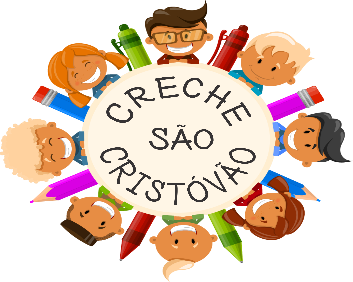                                    CNPJ: 48.828.347/0001-53       Registro em Cartório de Pessoa Jurídica, sob nº 13, fls. 93 vº - Livro A-2.       Inscrição no Conselho Municipal da Criança e do Adolescente: nº 005-98.       Inscrição no Conselho Municipal de Assistência Social: nº 011/12.Certificado de Regularidade Cadastral de Entidades: CRE – nº 1572/2013.                   Declaração de Utilidade Pública Municipal: Lei n° 1.125 de 18 de março de 1.982.                                                  Declaração de Utilidade Pública Estadual: Decreto nº 46.324, de 30 de novembro de 2.001.                   Declaração de Utilidade Pública Federal: Portaria nº 688, de 10 de agosto de 2.000.				Relatório Trimestral de Atividades				    CRECHE SÃO CRISTÓVÃOTermo de Colaboração  Nº 0005/20211 – DADOS CADASTRAISDADOS DE IDENTIFICAÇÃO DO REPRESENTANTE LEGALDADOS DO RESPONSÁVEL TÉCNICO PELO PROJET0         Avenida Europa, nº 560 – Jardim Camanducaia – Tel: (19) 3807-9814Amparo – Estado de São Paulo – 13.905-100e-mail: crechesaocristovao@live.com                                CRECHE SÃO CRISTÓVÃO                                   CNPJ: 48.828.347/0001-53       Registro em Cartório de Pessoa Jurídica, sob nº 13, fls. 93 vº - Livro A-2.       Inscrição no Conselho Municipal da Criança e do Adolescente: nº 005-98.       Inscrição no Conselho Municipal de Assistência Social: nº 011/12.Certificado de Regularidade Cadastral de Entidades: CRE – nº 1572/2013.                   Declaração de Utilidade Pública Municipal: Lei n° 1.125 de 18 de março de 1.982.                                                  Declaração de Utilidade Pública Estadual: Decreto nº 46.324, de 30 de novembro de 2.001.                   Declaração de Utilidade Pública Federal: Portaria nº 688, de 10 de agosto de 2.000.2 – DESCRIÇÃO DO PLANO DE TRABALHO         Avenida Europa, nº 560 – Jardim Camanducaia – Tel: (19) 3807-9814Amparo – Estado de São Paulo – 13.905-100e-mail: crechesaocristovao@live.com                                CRECHE SÃO CRISTÓVÃO                                   CNPJ: 48.828.347/0001-53       Registro em Cartório de Pessoa Jurídica, sob nº 13, fls. 93 vº - Livro A-2.       Inscrição no Conselho Municipal da Criança e do Adolescente: nº 005-98.       Inscrição no Conselho Municipal de Assistência Social: nº 011/12.Certificado de Regularidade Cadastral de Entidades: CRE – nº 1572/2013.                   Declaração de Utilidade Pública Municipal: Lei n° 1.125 de 18 de março de 1.982.                                                  Declaração de Utilidade Pública Estadual: Decreto nº 46.324, de 30 de novembro de 2.001.                   Declaração de Utilidade Pública Federal: Portaria nº 688, de 10 de agosto de 2.000.-  DESCRIÇÃO DA EXECUÇÃO DAS ATIVIDADES 4 – MONITORAMENTO E AVALIAÇÃOA Avaliação está sendo feita através das respostas das atividades propostas via Watsapp , sobre as devolutivas de algumas atividades enviadas , resultando em registros de acompanhamento técnico das atividades e indicando alterações de procedimentos bem como a necessidade de acompanhamento, buscando assim uma melhoria na execução das atividades propostas.5 -  RELAÇÃO NOMINAL DOS USUÁRIOS6 – EQUIPE CONTRATADA PARA O PROJETO7 – INFORMAÇÕES COMPLEMENTARES – RELATÓRIO FOTOGRÁFICOMEIO AMBIENTE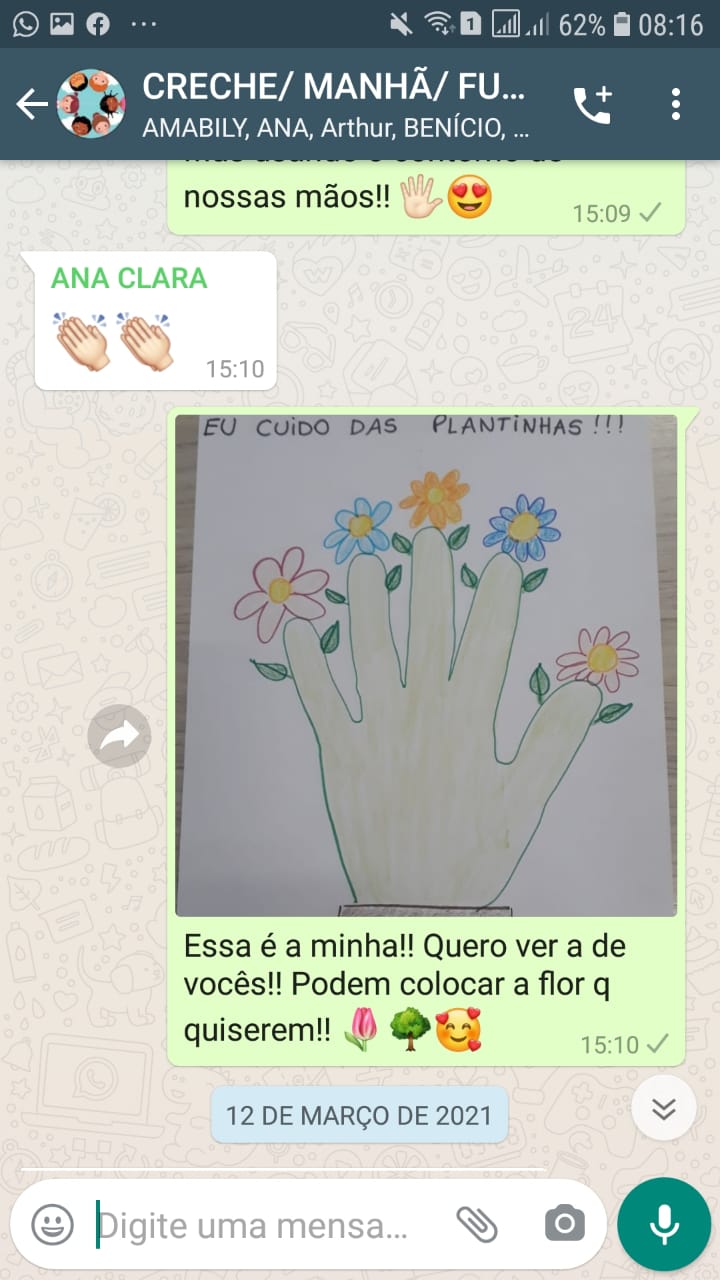 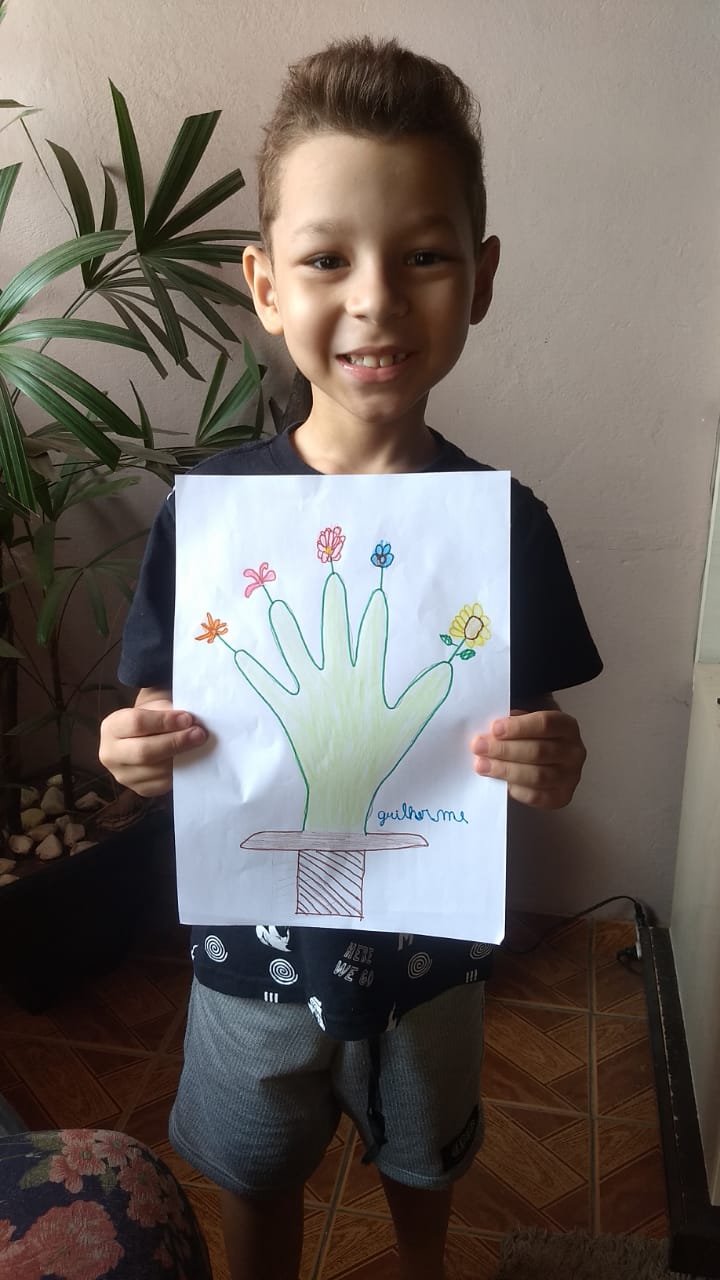 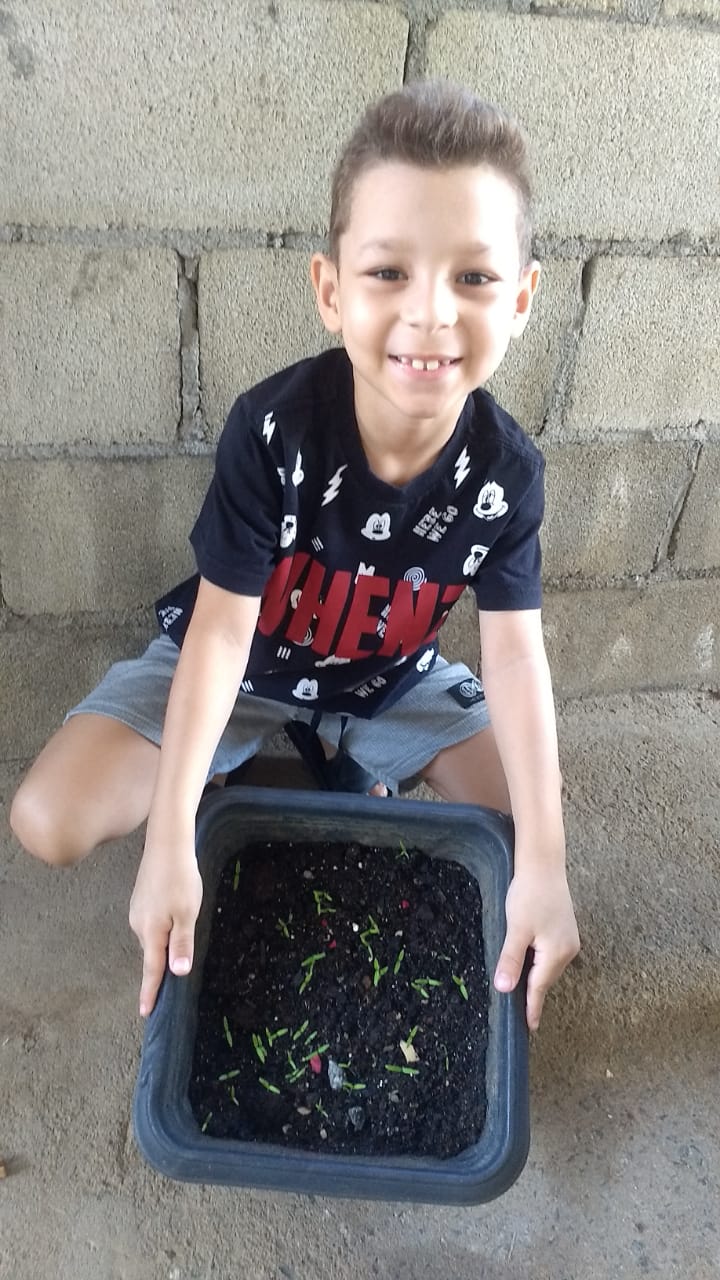 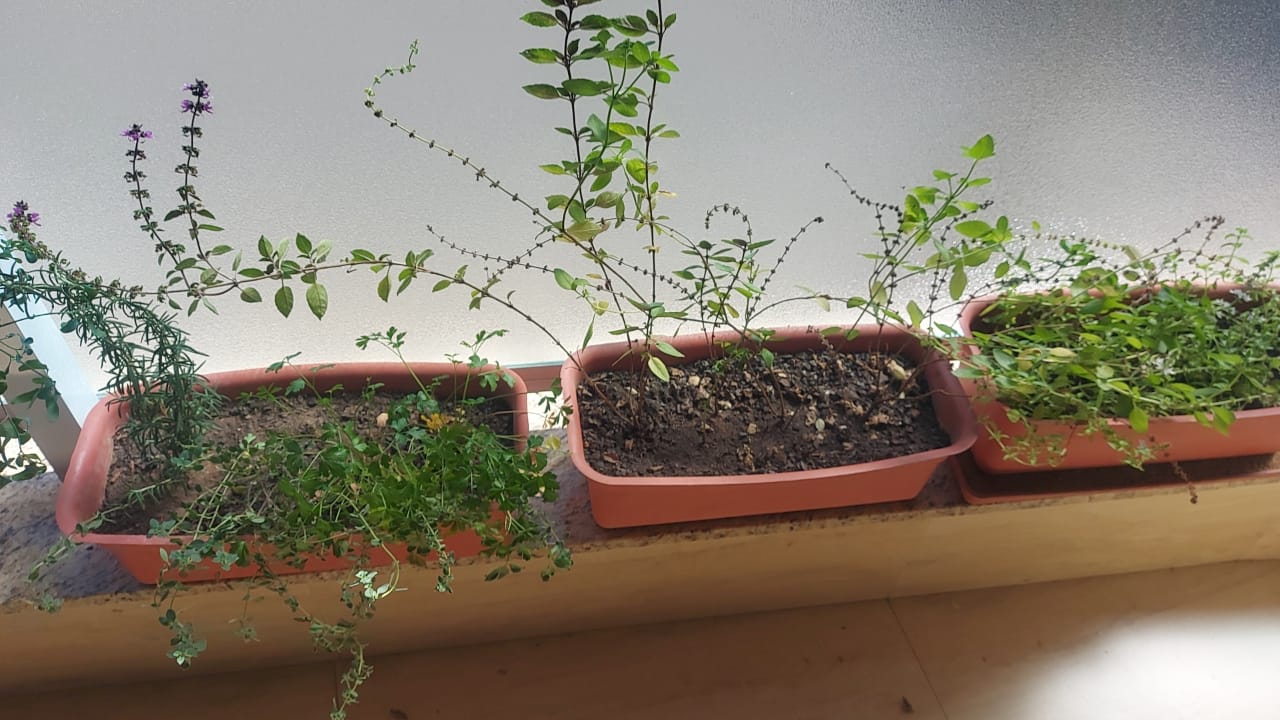 NUTRIÇÃO E CULINÁRIA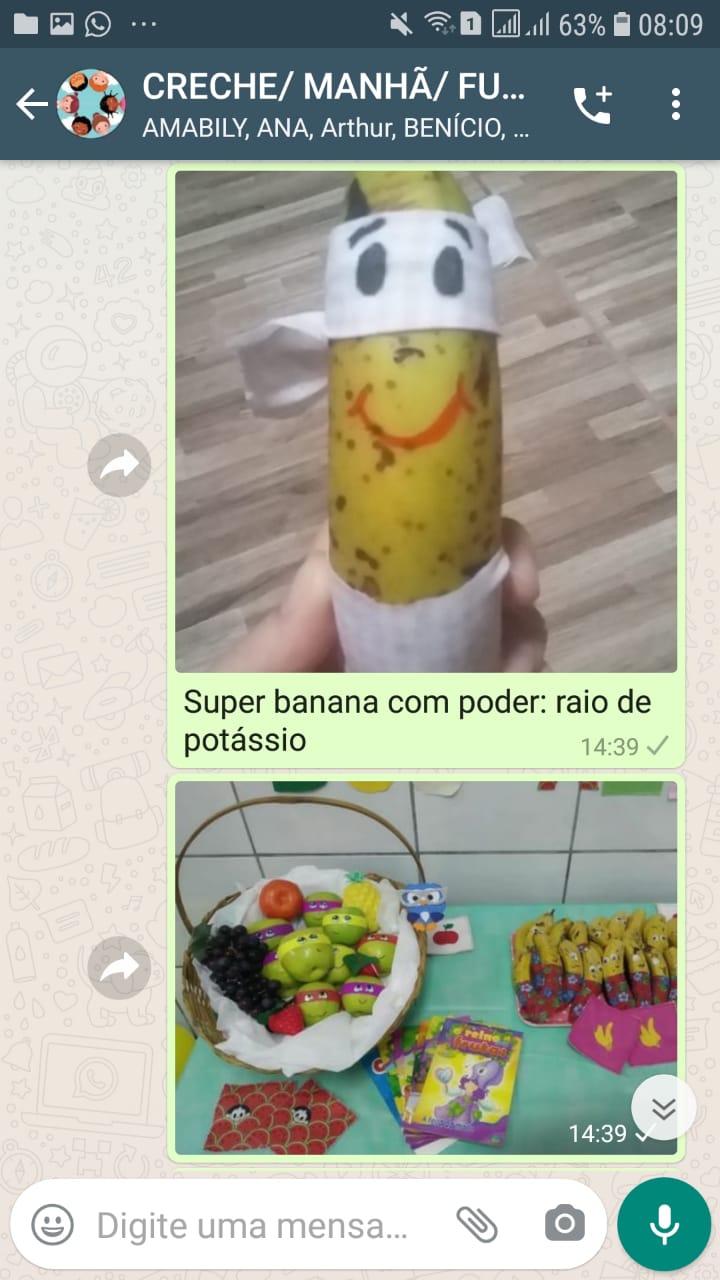 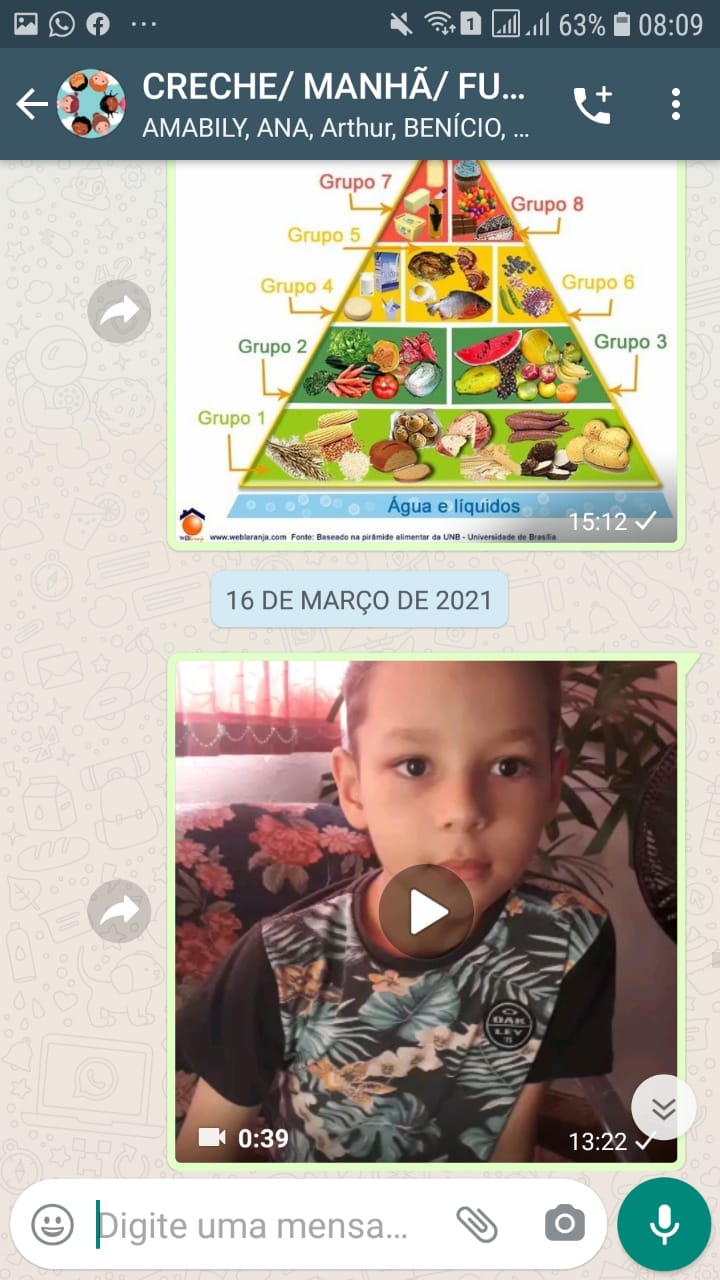 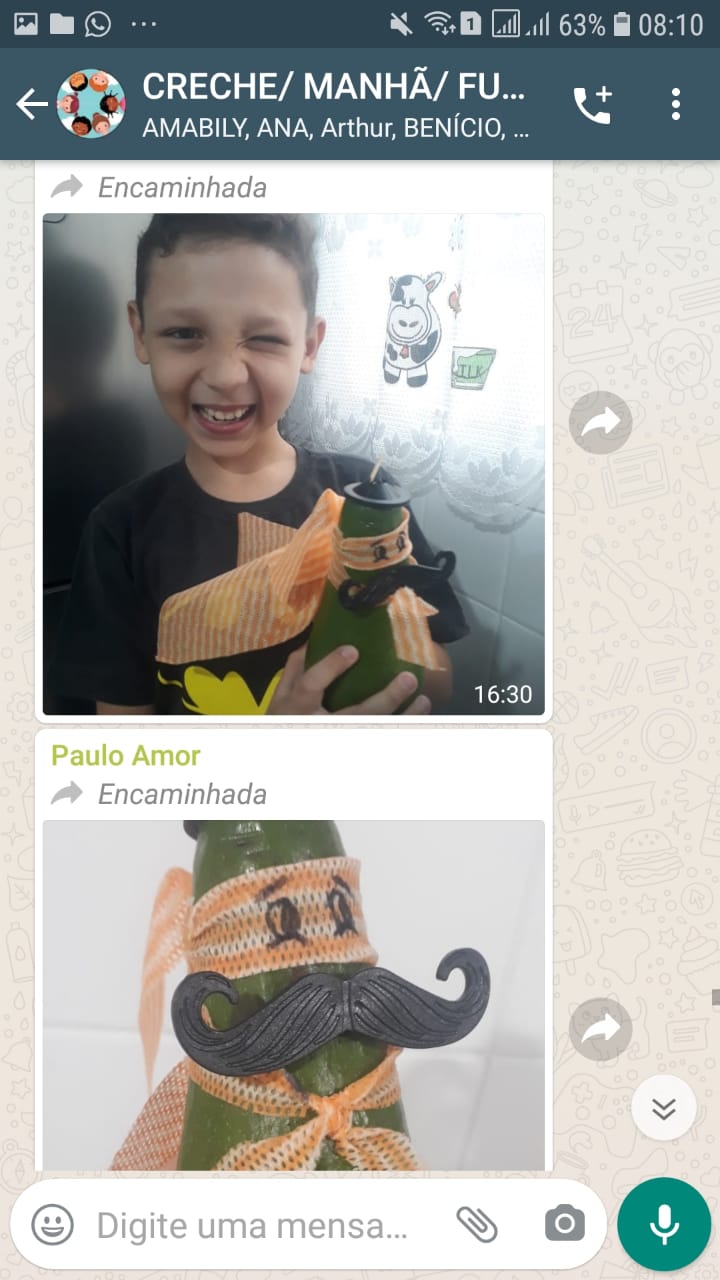 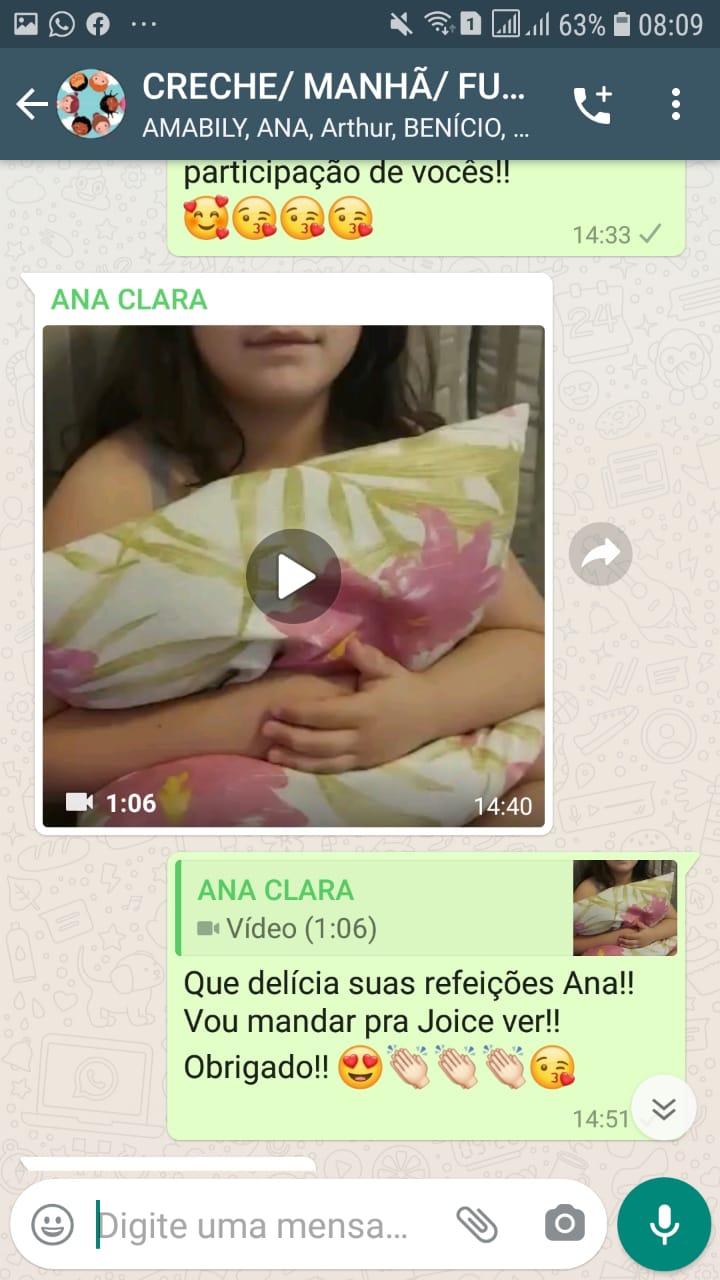 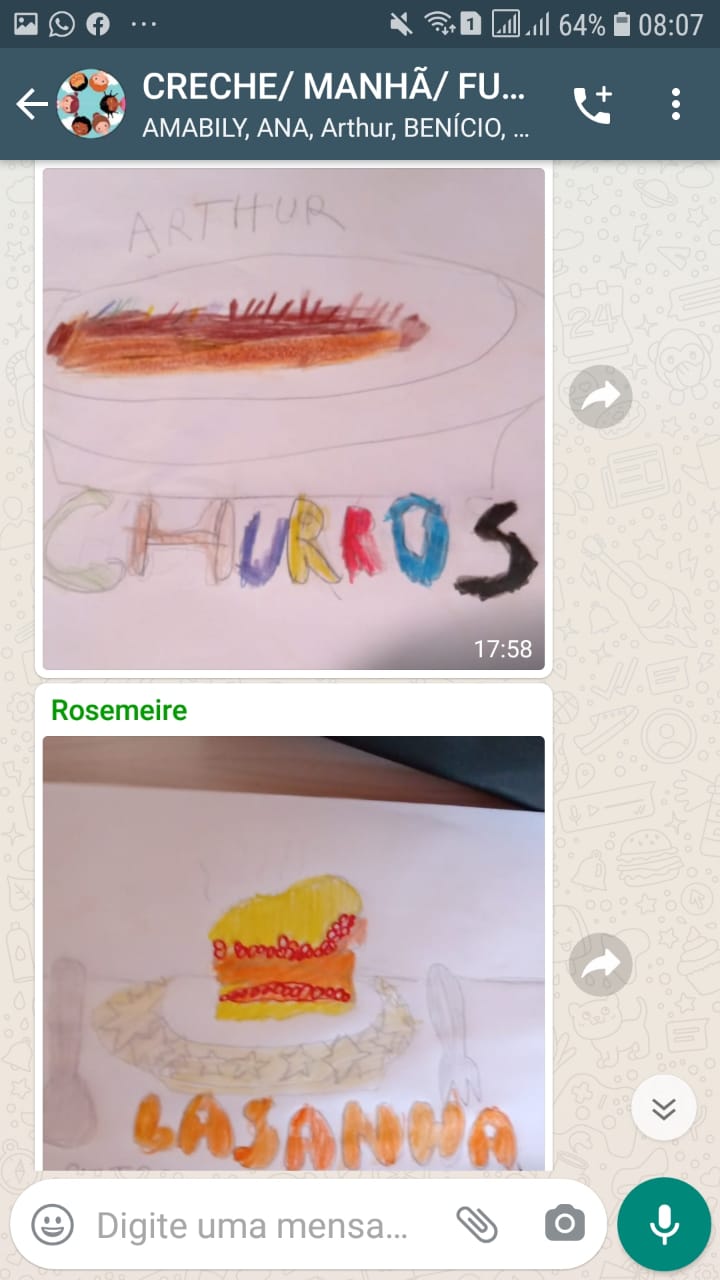 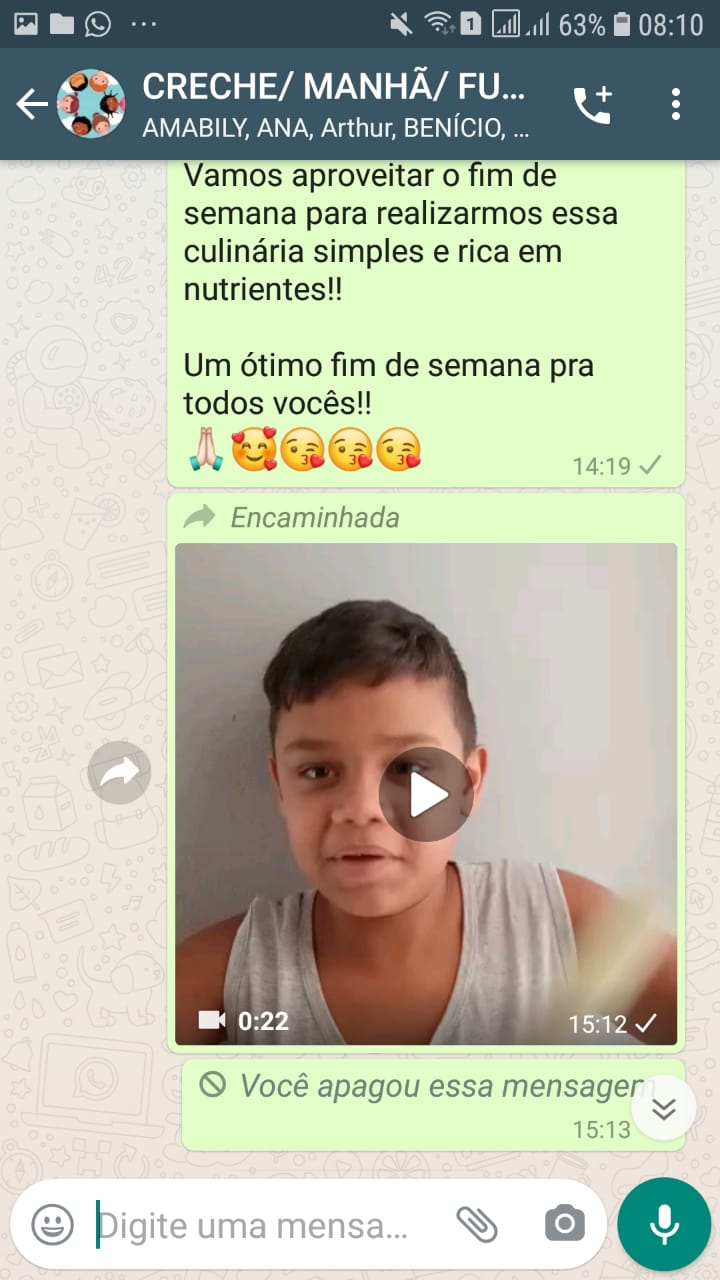 VALORES E CIDADANIA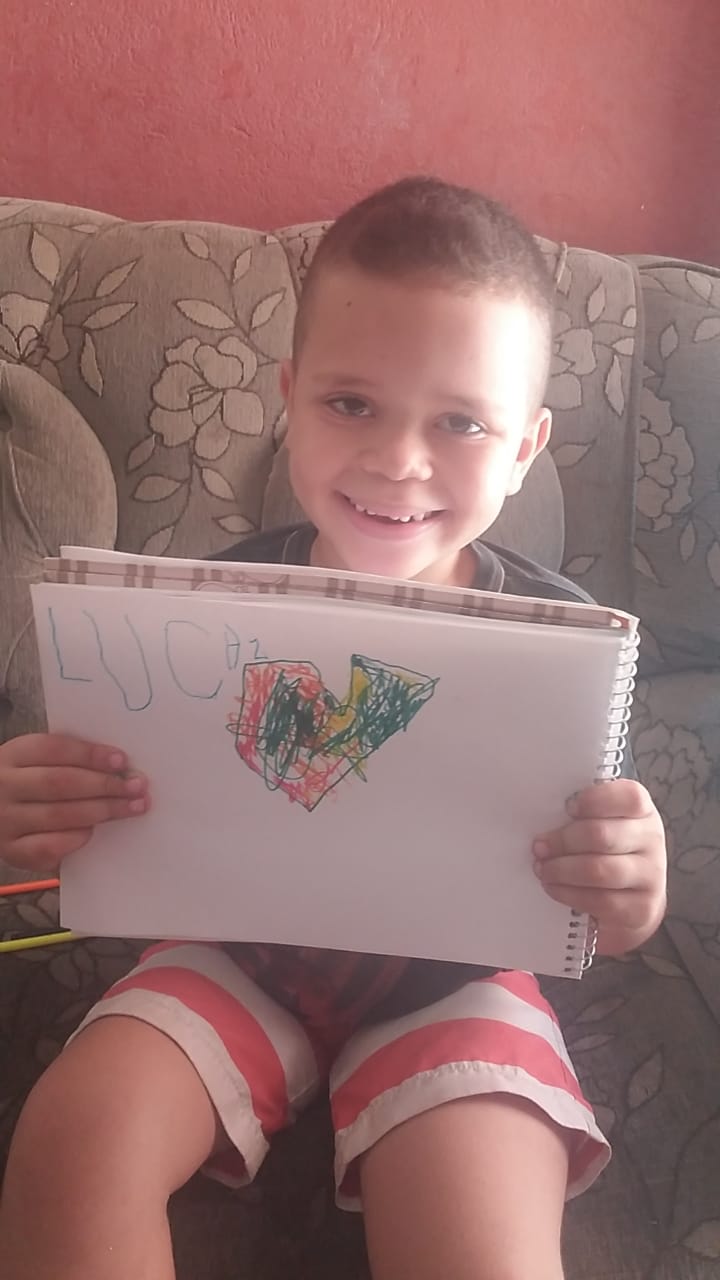 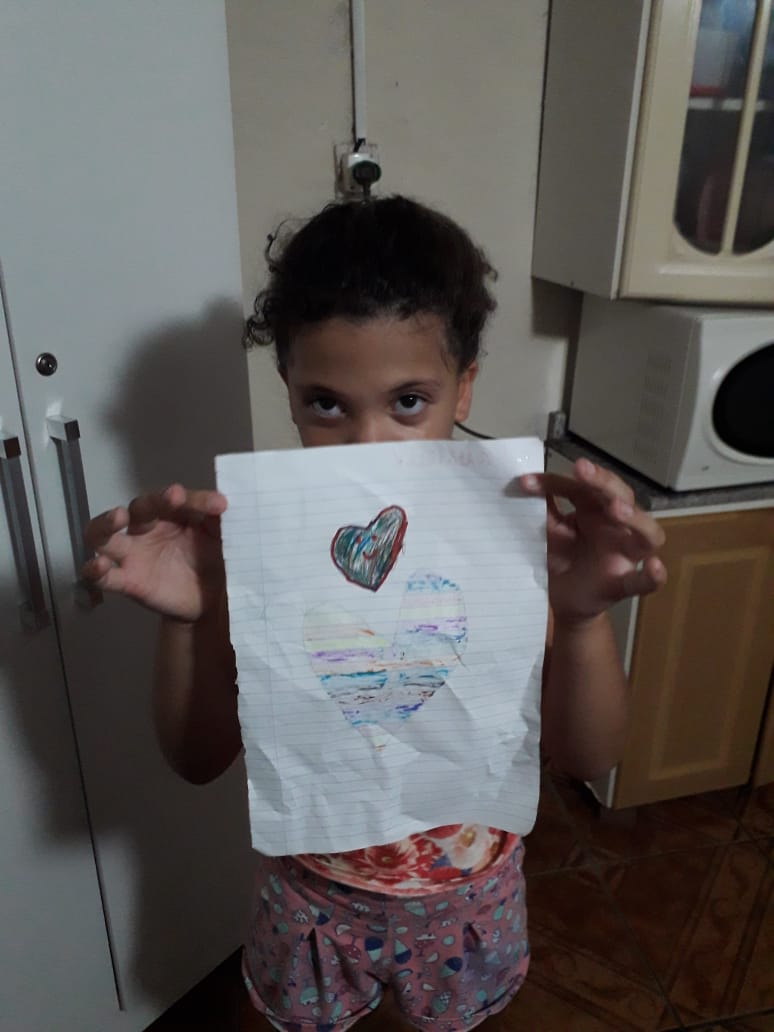 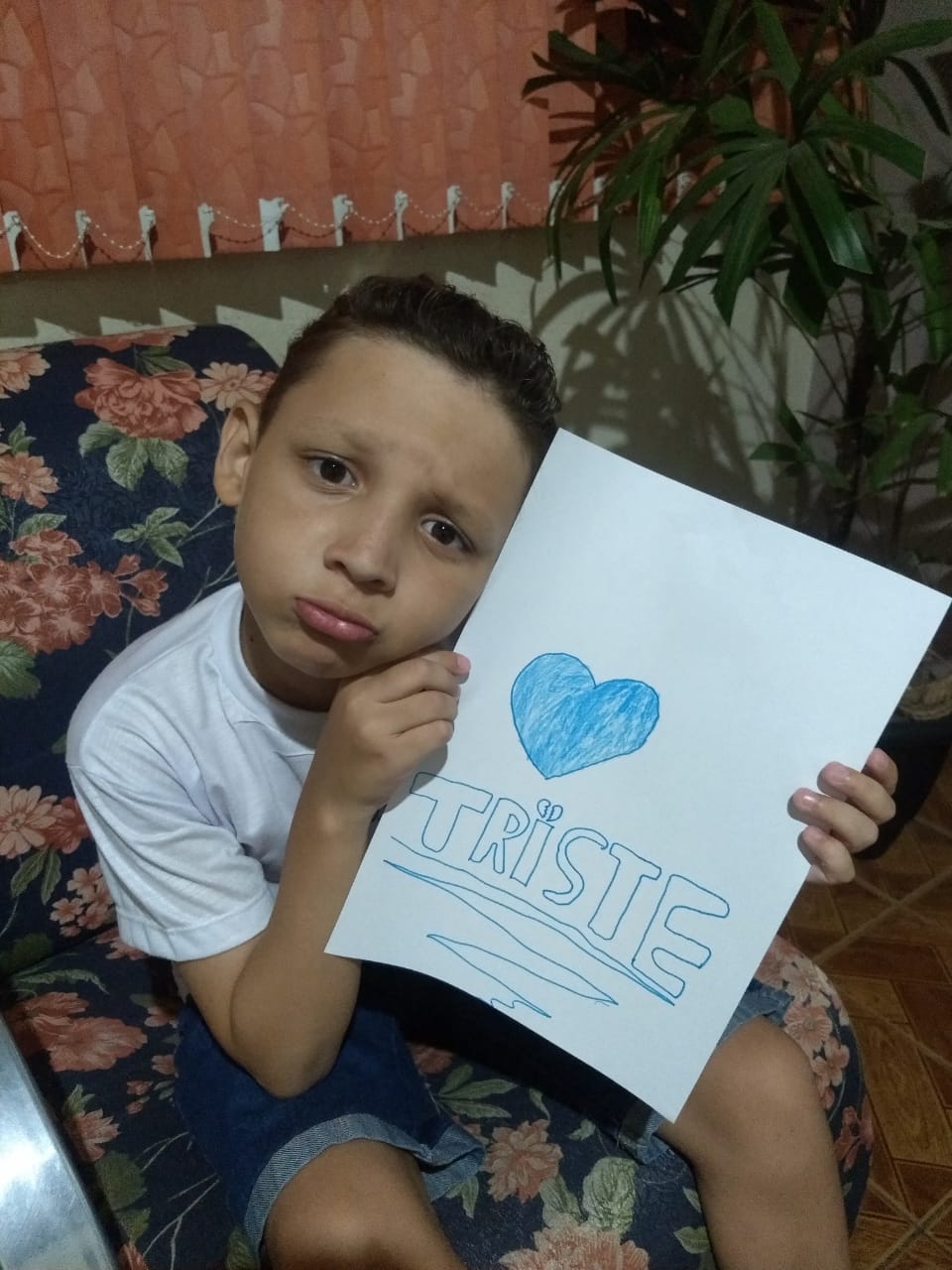 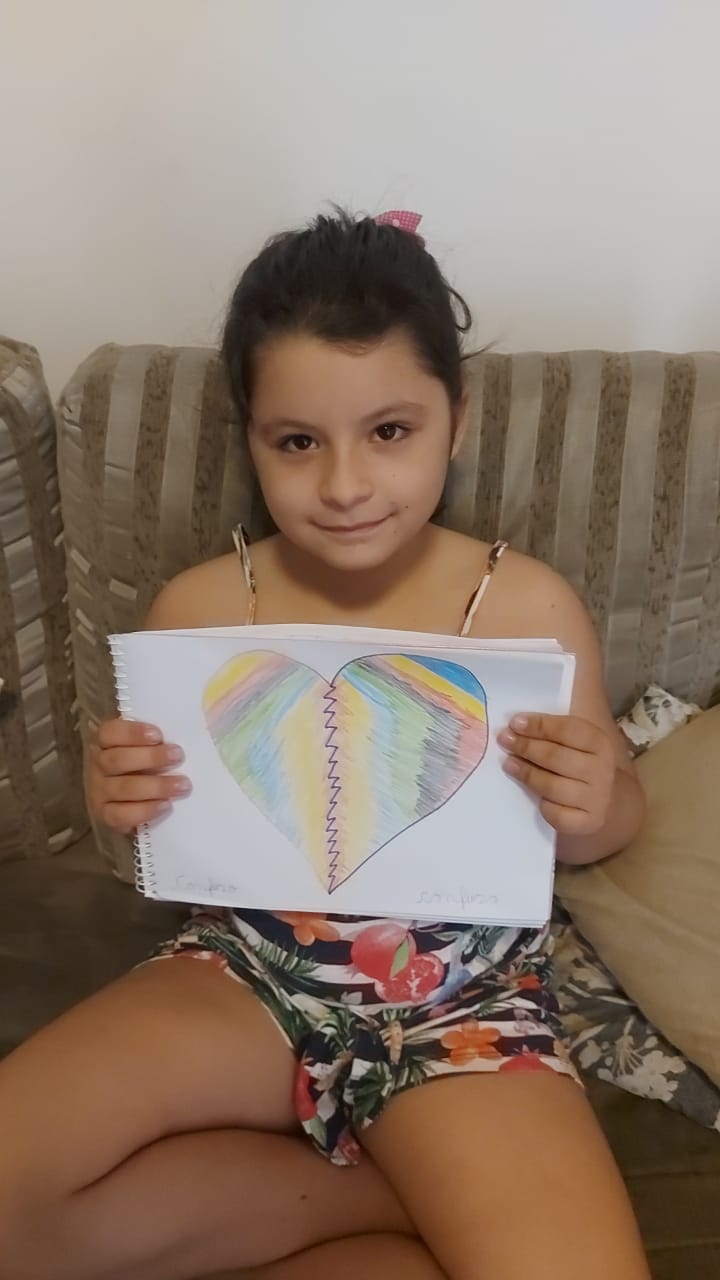 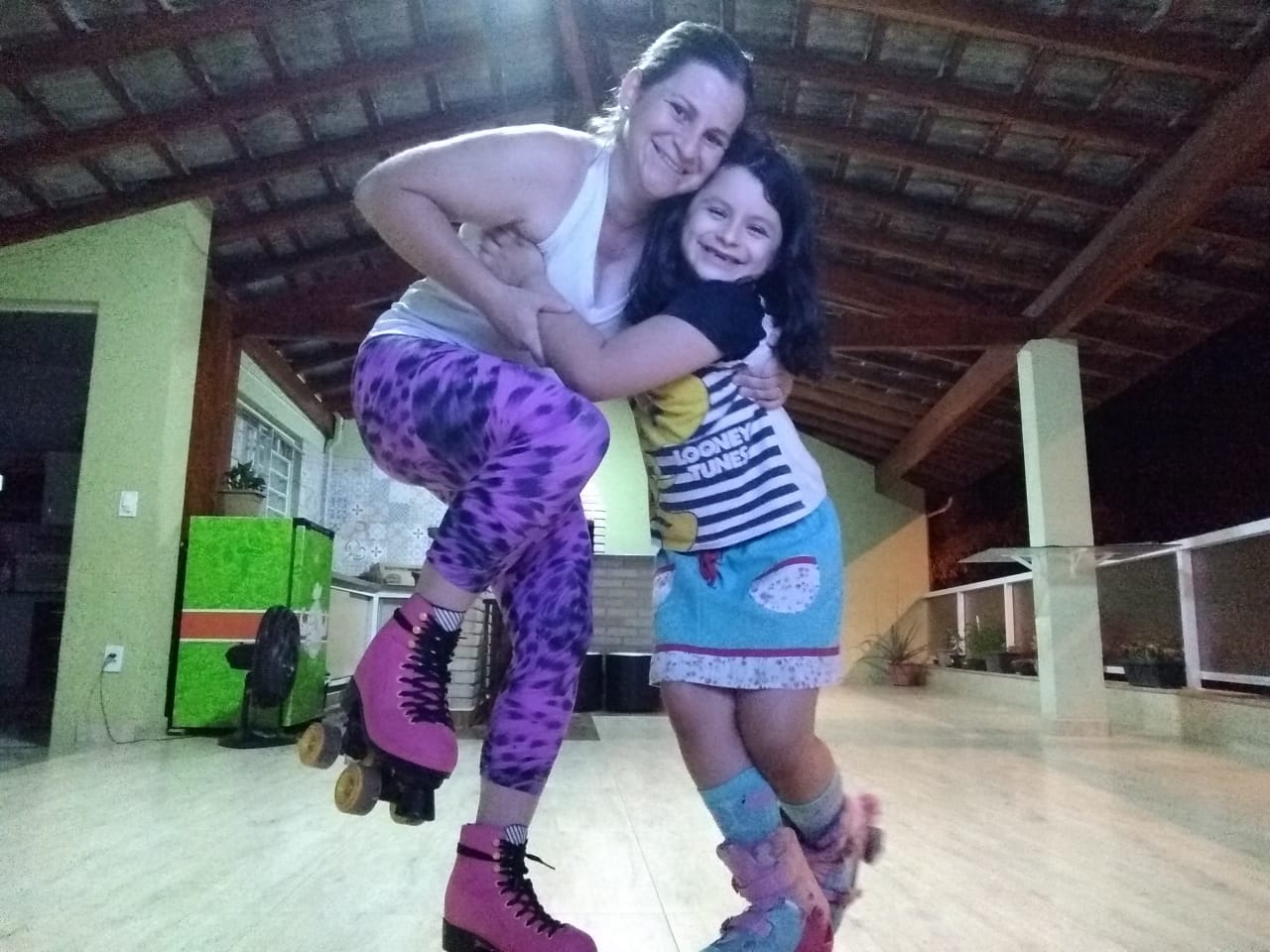 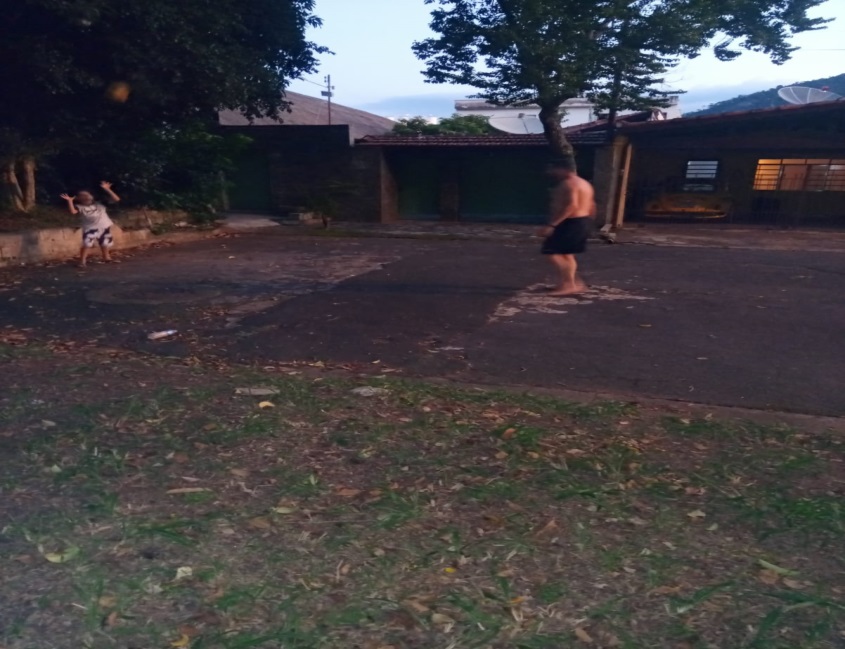 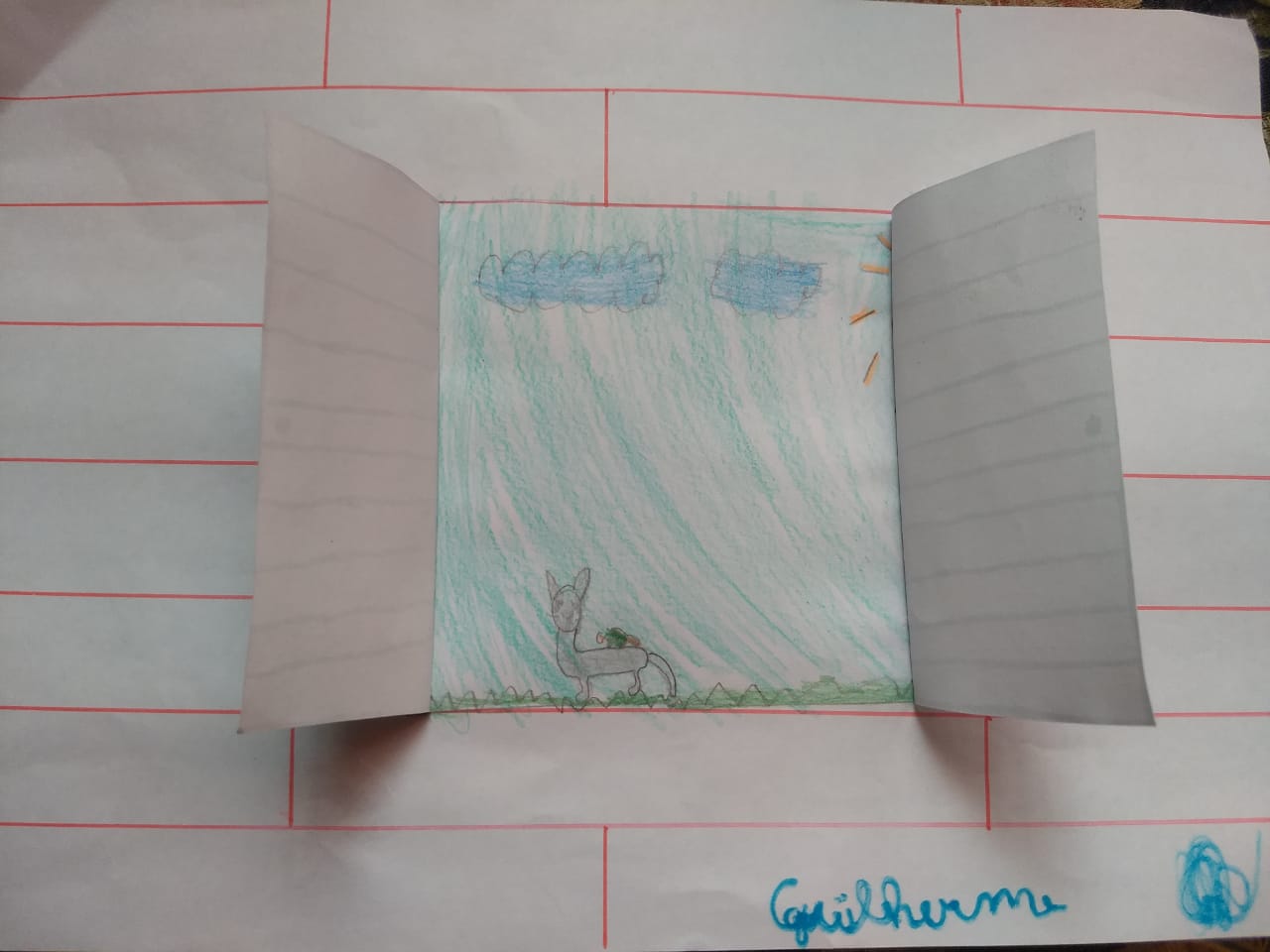 Reunião On Line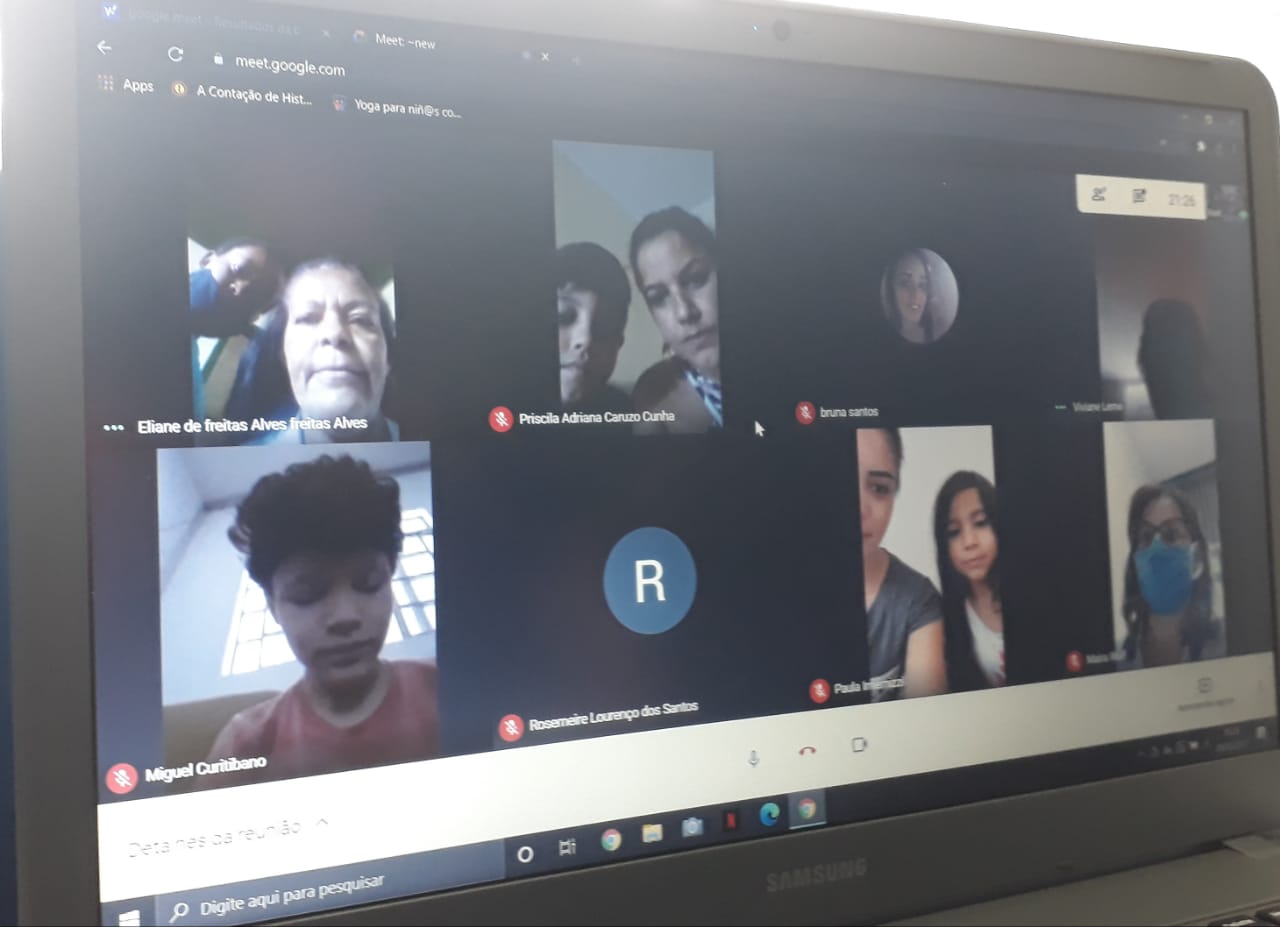 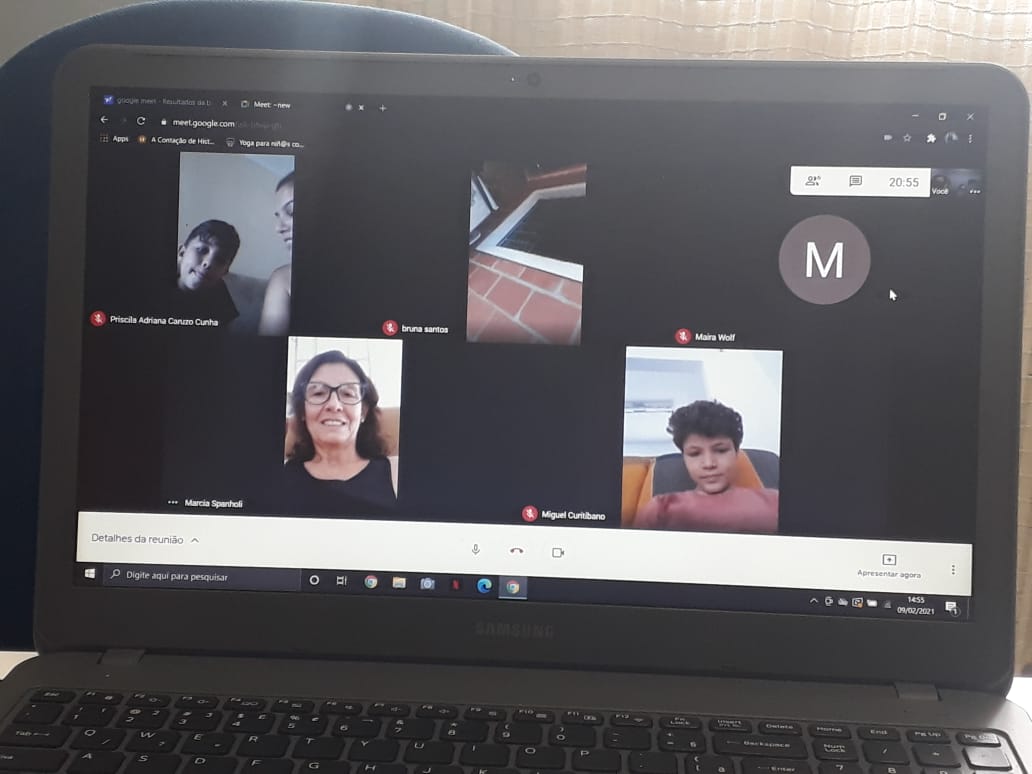 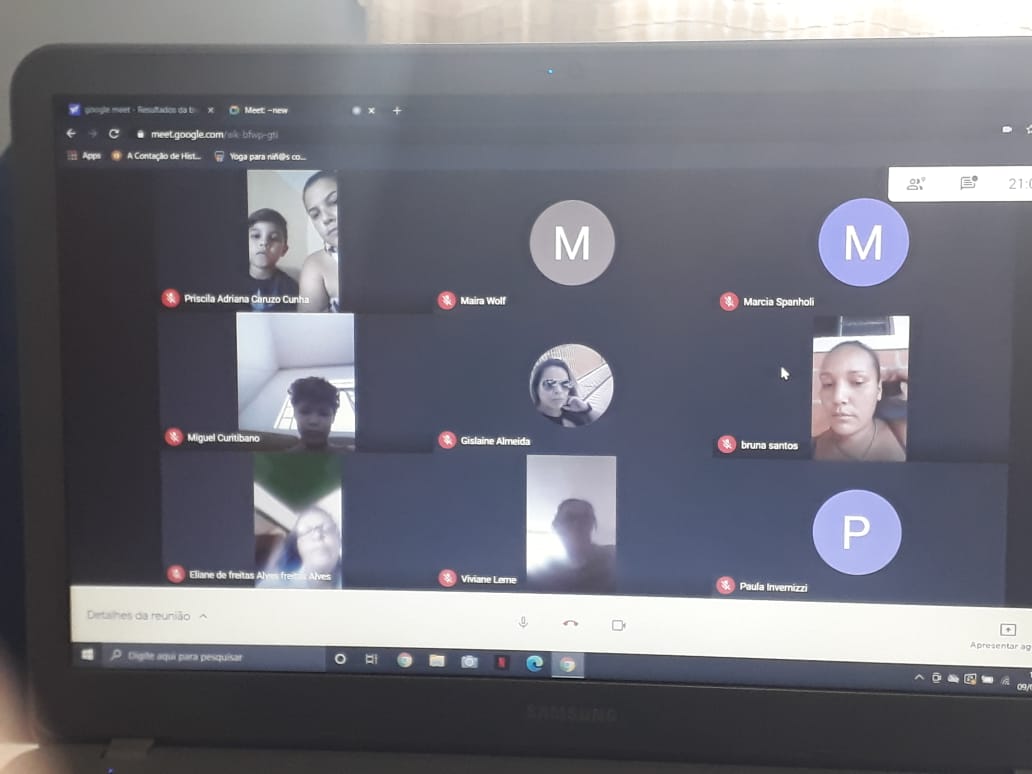 Entrega de Cestas Básicas e Materiais de Higiene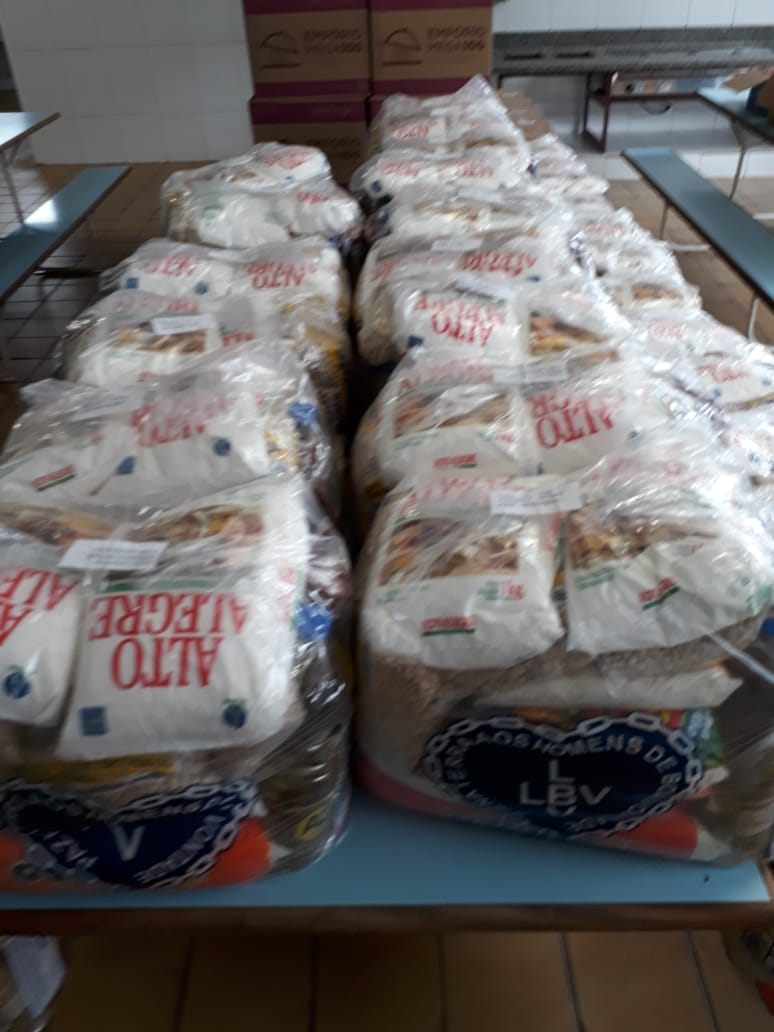 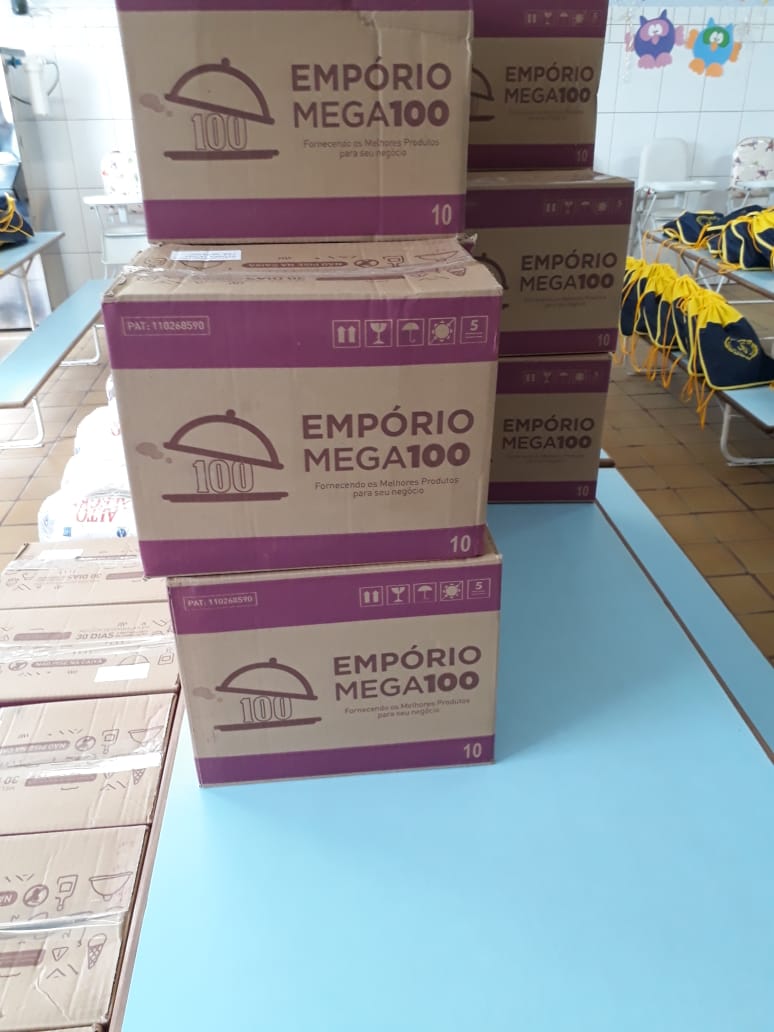 Entrega Kits Escolares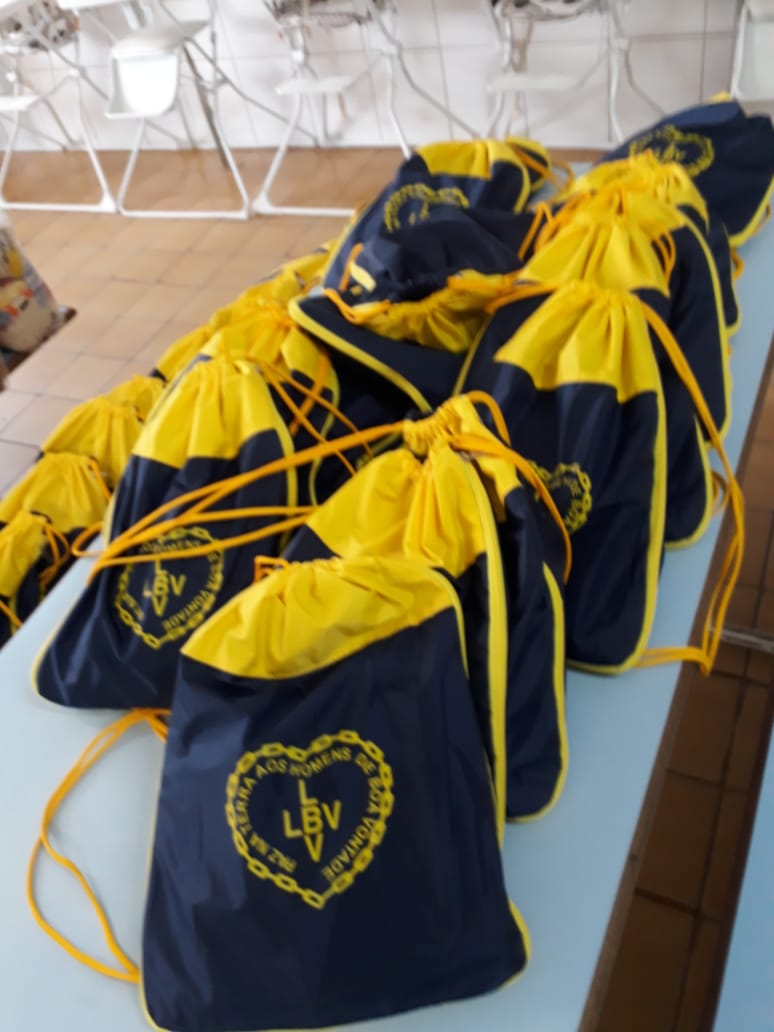 Entrega Ovos de Páscoa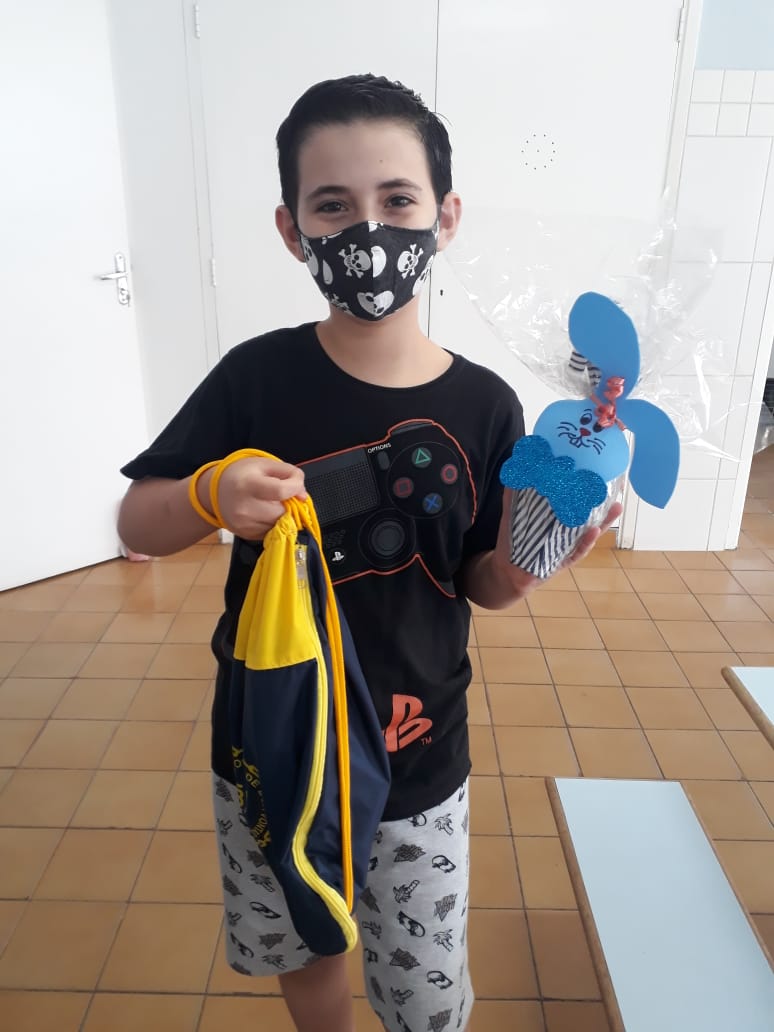 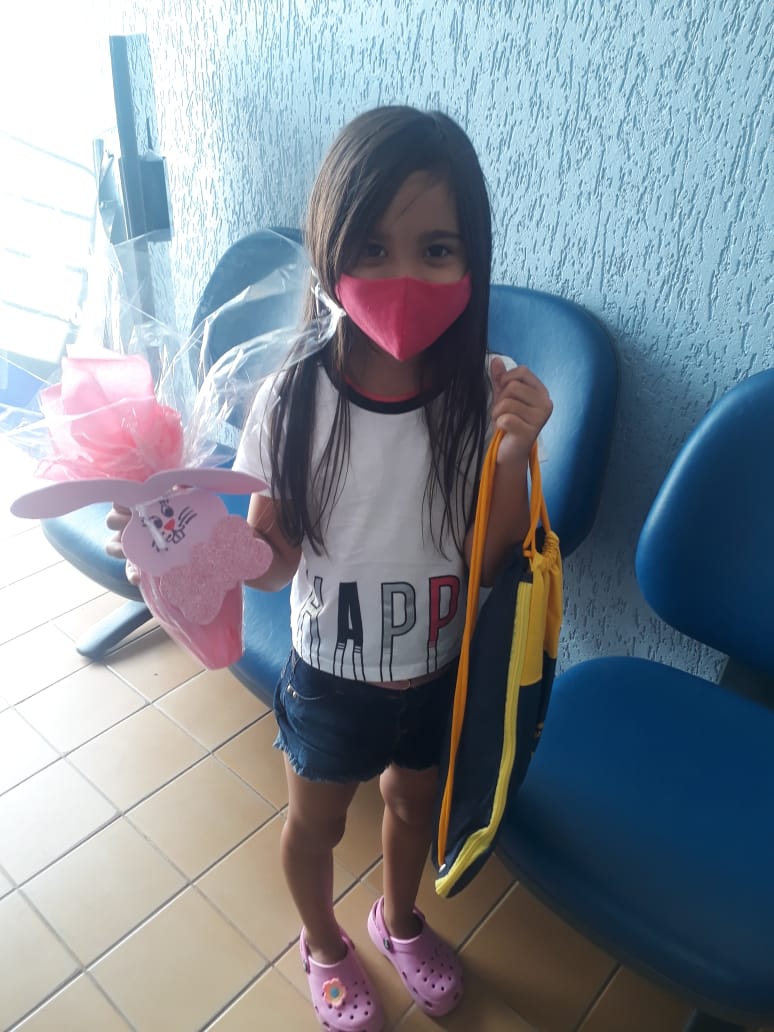 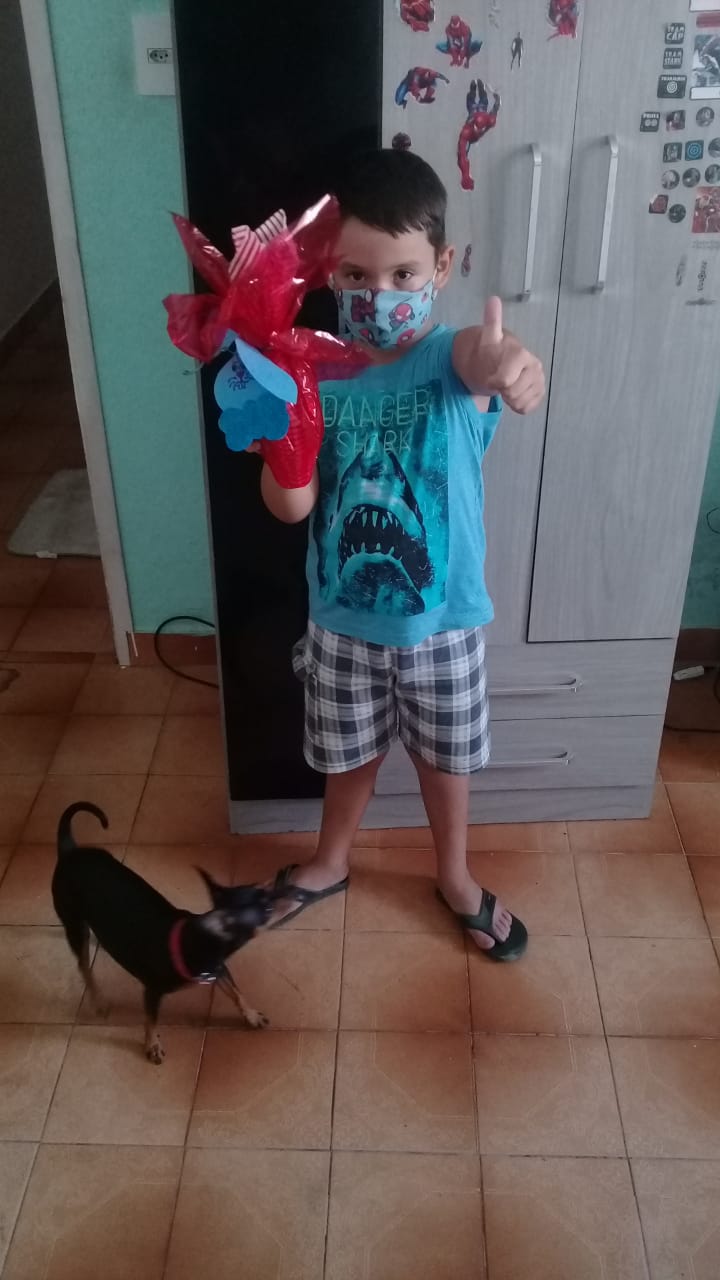 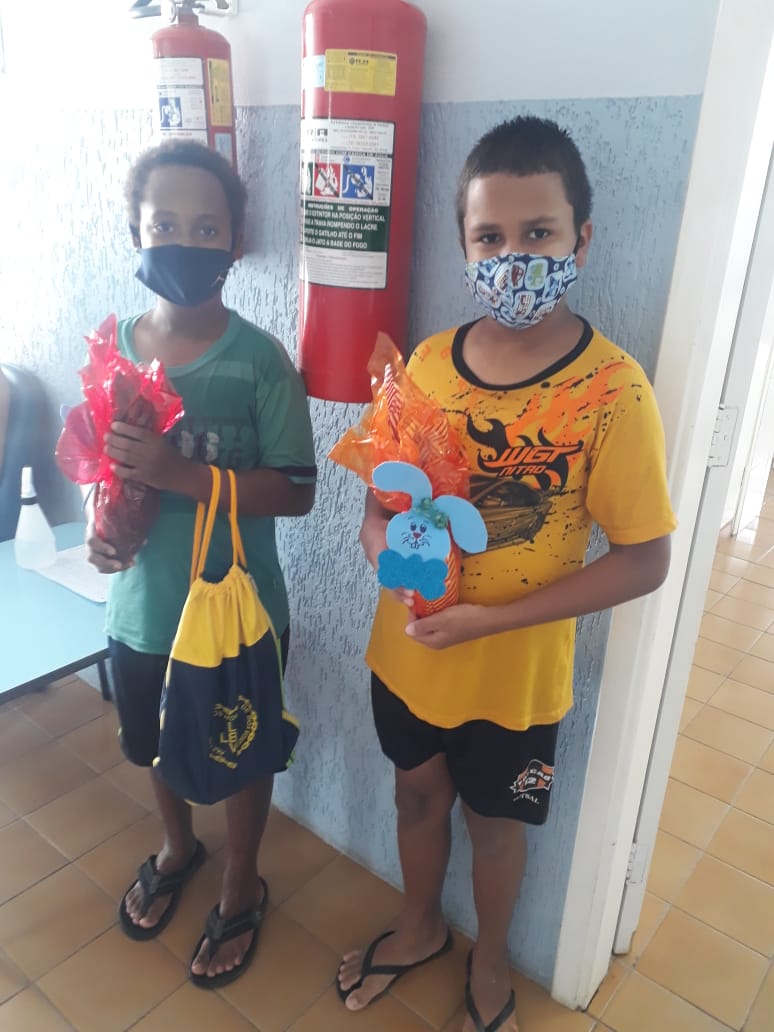          Avenida Europa, nº 560 – Jardim Camanducaia – Tel: (19) 3807-9814Amparo – Estado de São Paulo – 13.905-100e-mail: crechesaocristovao@live.com                                CRECHE SÃO CRISTÓVÃO                                   CNPJ: 48.828.347/0001-53       Registro em Cartório de Pessoa Jurídica, sob nº 13, fls. 93 vº - Livro A-2.       Inscrição no Conselho Municipal da Criança e do Adolescente: nº 005-98.       Inscrição no Conselho Municipal de Assistência Social: nº 011/12.Certificado de Regularidade Cadastral de Entidades: CRE – nº 1572/2013.                   Declaração de Utilidade Pública Municipal: Lei n° 1.125 de 18 de março de 1.982.                                                  Declaração de Utilidade Pública Estadual: Decreto nº 46.324, de 30 de novembro de 2.001.                   Declaração de Utilidade Pública Federal: Portaria nº 688, de 10 de agosto de 2.000.8 – REPRESENTANTES DA ENTIDADE____________________________________                          ____________________________________            Responsável Técnico	                               	  Presidente/Dirigente	                                                                Amparo , 06 de Abril de 2021	         Avenida Europa, nº 560 – Jardim Camanducaia – Tel: (19) 3807-9814Amparo – Estado de São Paulo – 13.905-100e-mail: crechesaocristovao@live.comCreche São CristóvãoCreche São CristóvãoCreche São CristóvãoCreche São CristóvãoCNPJ : 48.828.347/0001-53CNPJ : 48.828.347/0001-53Avenida Europa , 560Avenida Europa , 560Avenida Europa , 560Avenida Europa , 560Jardim CamancocaiaJardim CamancocaiaAmparoSP13905-100(19) 3807 9814(19) 3807 9814crechesaocristovao@live.comNome : Marilu Aparecida Silva CanolaNome : Marilu Aparecida Silva CanolaR.G. 18.074.367-3CPF : 091.783.028-89Cargo na OSC  :   PresidenteCargo na OSC  :   PresidenteNome :   Viviane Rosemary Siva PavanNome :   Viviane Rosemary Siva PavanR.G.  14.847.939-XCPF :  102.319.058-31Cargo na OSC : Assistente SocialCargo na OSC : Assistente SocialTÍTULOPROJETO + SABER – OFICINAS DE APRENDIZAGEMTÍTULOPROJETO + SABER – OFICINAS DE APRENDIZAGEMPERÍODO DE EXECUÇÃOÍnicio :  01/01/2021Término : 30/12/2021PERÍODO DE EXECUÇÃOÍnicio :  01/01/2021Término : 30/12/2021Identificação do ObjetoOfertar um serviço por execução de ações de caráter preventivo e proativo, de forma continuada e permanente , promovendo proteção social , convivência e fortalecimento de vínculos ao público alvo , oferecendo atividades sócios educativas , recreativas, artísticas e culturais, todas planejadas , através das oficinas ,  incentivando a participação social, o convívio familiar e comunitário, edificando e construindo o desenvolvimento pleno da cidadania.Identificação do ObjetoOfertar um serviço por execução de ações de caráter preventivo e proativo, de forma continuada e permanente , promovendo proteção social , convivência e fortalecimento de vínculos ao público alvo , oferecendo atividades sócios educativas , recreativas, artísticas e culturais, todas planejadas , através das oficinas ,  incentivando a participação social, o convívio familiar e comunitário, edificando e construindo o desenvolvimento pleno da cidadania.Identificação do ObjetoOfertar um serviço por execução de ações de caráter preventivo e proativo, de forma continuada e permanente , promovendo proteção social , convivência e fortalecimento de vínculos ao público alvo , oferecendo atividades sócios educativas , recreativas, artísticas e culturais, todas planejadas , através das oficinas ,  incentivando a participação social, o convívio familiar e comunitário, edificando e construindo o desenvolvimento pleno da cidadania.Identificação do ObjetoOfertar um serviço por execução de ações de caráter preventivo e proativo, de forma continuada e permanente , promovendo proteção social , convivência e fortalecimento de vínculos ao público alvo , oferecendo atividades sócios educativas , recreativas, artísticas e culturais, todas planejadas , através das oficinas ,  incentivando a participação social, o convívio familiar e comunitário, edificando e construindo o desenvolvimento pleno da cidadania.Público AlvoOfertar atendimento à 30 crianças/adolescentes , de 06 á 11 anos e 11 meses ,prioritariamente usuários , cujas famílias tem precário acesso a renda e a serviços públicos ou são beneficiários de programas ou transferência de renda.Público AlvoOfertar atendimento à 30 crianças/adolescentes , de 06 á 11 anos e 11 meses ,prioritariamente usuários , cujas famílias tem precário acesso a renda e a serviços públicos ou são beneficiários de programas ou transferência de renda.Público AlvoOfertar atendimento à 30 crianças/adolescentes , de 06 á 11 anos e 11 meses ,prioritariamente usuários , cujas famílias tem precário acesso a renda e a serviços públicos ou são beneficiários de programas ou transferência de renda.Público AlvoOfertar atendimento à 30 crianças/adolescentes , de 06 á 11 anos e 11 meses ,prioritariamente usuários , cujas famílias tem precário acesso a renda e a serviços públicos ou são beneficiários de programas ou transferência de renda.ObjetivosContribuir para o fortalecimento de vínculos sociais e familiares, prevenindo situações de vulnerabilidade e risco social.Estimular o protagonismo ,por meio do acesso à informação sobre direitos de cidadania.Assegurar espaços de convívio familiar e comunitário e o desenvolvimento de relações de afetividade, solidariedade, respeito mútuo e sociabilidade.Possibilitar a ampliação do universo informacional das crianças e adolescentes , bem como estimular o desenvolvimento das potencialidade para novos projetos de vida, propiciar sua formação cidadã e vivencias sociais.ObjetivosContribuir para o fortalecimento de vínculos sociais e familiares, prevenindo situações de vulnerabilidade e risco social.Estimular o protagonismo ,por meio do acesso à informação sobre direitos de cidadania.Assegurar espaços de convívio familiar e comunitário e o desenvolvimento de relações de afetividade, solidariedade, respeito mútuo e sociabilidade.Possibilitar a ampliação do universo informacional das crianças e adolescentes , bem como estimular o desenvolvimento das potencialidade para novos projetos de vida, propiciar sua formação cidadã e vivencias sociais.ObjetivosContribuir para o fortalecimento de vínculos sociais e familiares, prevenindo situações de vulnerabilidade e risco social.Estimular o protagonismo ,por meio do acesso à informação sobre direitos de cidadania.Assegurar espaços de convívio familiar e comunitário e o desenvolvimento de relações de afetividade, solidariedade, respeito mútuo e sociabilidade.Possibilitar a ampliação do universo informacional das crianças e adolescentes , bem como estimular o desenvolvimento das potencialidade para novos projetos de vida, propiciar sua formação cidadã e vivencias sociais.ObjetivosContribuir para o fortalecimento de vínculos sociais e familiares, prevenindo situações de vulnerabilidade e risco social.Estimular o protagonismo ,por meio do acesso à informação sobre direitos de cidadania.Assegurar espaços de convívio familiar e comunitário e o desenvolvimento de relações de afetividade, solidariedade, respeito mútuo e sociabilidade.Possibilitar a ampliação do universo informacional das crianças e adolescentes , bem como estimular o desenvolvimento das potencialidade para novos projetos de vida, propiciar sua formação cidadã e vivencias sociais.Local de ExecuçãoAvenida Europa   nº 560             Jardim Camandocaia               Cep 13905-100Amparo – SP                                  Telefone : 3807 9814Local de ExecuçãoAvenida Europa   nº 560             Jardim Camandocaia               Cep 13905-100Amparo – SP                                  Telefone : 3807 9814Local de ExecuçãoAvenida Europa   nº 560             Jardim Camandocaia               Cep 13905-100Amparo – SP                                  Telefone : 3807 9814Local de ExecuçãoAvenida Europa   nº 560             Jardim Camandocaia               Cep 13905-100Amparo – SP                                  Telefone : 3807 9814Coordenador Patrícia Pacetta SilvaCoordenador Patrícia Pacetta SilvaCoordenador Patrícia Pacetta SilvaCoordenador Patrícia Pacetta SilvaResponsavel Técnico do Projeto e FunçãoViviane Rosemary Silva Pavan – Assistente SocialResponsavel Técnico do Projeto e FunçãoViviane Rosemary Silva Pavan – Assistente SocialResponsavel Técnico do Projeto e FunçãoViviane Rosemary Silva Pavan – Assistente SocialResponsavel Técnico do Projeto e FunçãoViviane Rosemary Silva Pavan – Assistente SocialEndereçoRua Florença, 94Telefone( 19)  99885 1523Telefone( 19)  99885 1523E-mailanerspavann@gmail.comMETA  : Atender 30 crianças META  : Atender 30 crianças META  : Atender 30 crianças META  : Atender 30 crianças META  : Atender 30 crianças EtapaFaseEtapaFase   Descrição das atividadesUnidadeQtde deatendidosInícioTérmino3.13.1Ações Técnicas : Educação AmbientalTrimestral    3004/01/202131/03/2021Vídeos e Músicas :- Natureza ( Na moral Kids ) _ https://youtube/OM3TMXIJKb8- As cores da Lixeira ( Reciclagem  na educação Ambiental ) https: //youtube /IfJ1z6ahgzK- Nem tudo o que sobra é lixo ( Mundo Bita ) https ://youtube/rUeaT5eqCygAtividades Propostas :- Arte com a mão ( Eu cuido das plantinhas ) .   Fazer o contorno da mão na folha , desenhar flores e folhas nas pontas dos dedos e um vaso na base.- Brinquedos confeccionados com sucata._ Dicas para fazer uma horta em casa .Descrição Conscientização e sensibilizar as crianças em relação aos problemas ambientais , desenvolvendo o interesse em relação aos cuidados e melhorias do meio ambiente.Vídeos e Músicas :- Natureza ( Na moral Kids ) _ https://youtube/OM3TMXIJKb8- As cores da Lixeira ( Reciclagem  na educação Ambiental ) https: //youtube /IfJ1z6ahgzK- Nem tudo o que sobra é lixo ( Mundo Bita ) https ://youtube/rUeaT5eqCygAtividades Propostas :- Arte com a mão ( Eu cuido das plantinhas ) .   Fazer o contorno da mão na folha , desenhar flores e folhas nas pontas dos dedos e um vaso na base.- Brinquedos confeccionados com sucata._ Dicas para fazer uma horta em casa .Descrição Conscientização e sensibilizar as crianças em relação aos problemas ambientais , desenvolvendo o interesse em relação aos cuidados e melhorias do meio ambiente.Vídeos e Músicas :- Natureza ( Na moral Kids ) _ https://youtube/OM3TMXIJKb8- As cores da Lixeira ( Reciclagem  na educação Ambiental ) https: //youtube /IfJ1z6ahgzK- Nem tudo o que sobra é lixo ( Mundo Bita ) https ://youtube/rUeaT5eqCygAtividades Propostas :- Arte com a mão ( Eu cuido das plantinhas ) .   Fazer o contorno da mão na folha , desenhar flores e folhas nas pontas dos dedos e um vaso na base.- Brinquedos confeccionados com sucata._ Dicas para fazer uma horta em casa .Descrição Conscientização e sensibilizar as crianças em relação aos problemas ambientais , desenvolvendo o interesse em relação aos cuidados e melhorias do meio ambiente.Vídeos e Músicas :- Natureza ( Na moral Kids ) _ https://youtube/OM3TMXIJKb8- As cores da Lixeira ( Reciclagem  na educação Ambiental ) https: //youtube /IfJ1z6ahgzK- Nem tudo o que sobra é lixo ( Mundo Bita ) https ://youtube/rUeaT5eqCygAtividades Propostas :- Arte com a mão ( Eu cuido das plantinhas ) .   Fazer o contorno da mão na folha , desenhar flores e folhas nas pontas dos dedos e um vaso na base.- Brinquedos confeccionados com sucata._ Dicas para fazer uma horta em casa .Descrição Conscientização e sensibilizar as crianças em relação aos problemas ambientais , desenvolvendo o interesse em relação aos cuidados e melhorias do meio ambiente.Vídeos e Músicas :- Natureza ( Na moral Kids ) _ https://youtube/OM3TMXIJKb8- As cores da Lixeira ( Reciclagem  na educação Ambiental ) https: //youtube /IfJ1z6ahgzK- Nem tudo o que sobra é lixo ( Mundo Bita ) https ://youtube/rUeaT5eqCygAtividades Propostas :- Arte com a mão ( Eu cuido das plantinhas ) .   Fazer o contorno da mão na folha , desenhar flores e folhas nas pontas dos dedos e um vaso na base.- Brinquedos confeccionados com sucata._ Dicas para fazer uma horta em casa .Descrição Conscientização e sensibilizar as crianças em relação aos problemas ambientais , desenvolvendo o interesse em relação aos cuidados e melhorias do meio ambiente.Vídeos e Músicas :- Natureza ( Na moral Kids ) _ https://youtube/OM3TMXIJKb8- As cores da Lixeira ( Reciclagem  na educação Ambiental ) https: //youtube /IfJ1z6ahgzK- Nem tudo o que sobra é lixo ( Mundo Bita ) https ://youtube/rUeaT5eqCygAtividades Propostas :- Arte com a mão ( Eu cuido das plantinhas ) .   Fazer o contorno da mão na folha , desenhar flores e folhas nas pontas dos dedos e um vaso na base.- Brinquedos confeccionados com sucata._ Dicas para fazer uma horta em casa .Descrição Conscientização e sensibilizar as crianças em relação aos problemas ambientais , desenvolvendo o interesse em relação aos cuidados e melhorias do meio ambiente.Vídeos e Músicas :- Natureza ( Na moral Kids ) _ https://youtube/OM3TMXIJKb8- As cores da Lixeira ( Reciclagem  na educação Ambiental ) https: //youtube /IfJ1z6ahgzK- Nem tudo o que sobra é lixo ( Mundo Bita ) https ://youtube/rUeaT5eqCygAtividades Propostas :- Arte com a mão ( Eu cuido das plantinhas ) .   Fazer o contorno da mão na folha , desenhar flores e folhas nas pontas dos dedos e um vaso na base.- Brinquedos confeccionados com sucata._ Dicas para fazer uma horta em casa .Descrição Conscientização e sensibilizar as crianças em relação aos problemas ambientais , desenvolvendo o interesse em relação aos cuidados e melhorias do meio ambiente.3.2Ações Técnicas : Oficina de Nutrição e CulináriaTrimestral3004/01/202131/03/2021Vídeos e Músicas :- Prato Colorido  = https://  youtube / tlxyAxo – xl4- Alimentação = https : // youtube/ dk6gbNcRyYo- Corpo Saúdavel  = https : yotube/ Nz9K8e1zzHQ_ Geladinho de Frutas = https : // youtube / c5JjMhtxTHyAtividades Propostas .- Arte com frutas e legumes ( Confecção de super – heróis / os poderes dos nutrientes  )- Brincadeiras do Sabor – Descubra  ( qual o sabor do alimento com os olhos vendados )_ Dica de Horta em casa com pouco espaço.     ( Vídeo – nutricionista Joice )_ Descrição  : Estimular e incentivar as crianças á terem escolhas alimentos melhores para a saúde.Os hábitos saudáveis irão refletir nitidamente durante toda a vida.Vídeos e Músicas :- Prato Colorido  = https://  youtube / tlxyAxo – xl4- Alimentação = https : // youtube/ dk6gbNcRyYo- Corpo Saúdavel  = https : yotube/ Nz9K8e1zzHQ_ Geladinho de Frutas = https : // youtube / c5JjMhtxTHyAtividades Propostas .- Arte com frutas e legumes ( Confecção de super – heróis / os poderes dos nutrientes  )- Brincadeiras do Sabor – Descubra  ( qual o sabor do alimento com os olhos vendados )_ Dica de Horta em casa com pouco espaço.     ( Vídeo – nutricionista Joice )_ Descrição  : Estimular e incentivar as crianças á terem escolhas alimentos melhores para a saúde.Os hábitos saudáveis irão refletir nitidamente durante toda a vida.Vídeos e Músicas :- Prato Colorido  = https://  youtube / tlxyAxo – xl4- Alimentação = https : // youtube/ dk6gbNcRyYo- Corpo Saúdavel  = https : yotube/ Nz9K8e1zzHQ_ Geladinho de Frutas = https : // youtube / c5JjMhtxTHyAtividades Propostas .- Arte com frutas e legumes ( Confecção de super – heróis / os poderes dos nutrientes  )- Brincadeiras do Sabor – Descubra  ( qual o sabor do alimento com os olhos vendados )_ Dica de Horta em casa com pouco espaço.     ( Vídeo – nutricionista Joice )_ Descrição  : Estimular e incentivar as crianças á terem escolhas alimentos melhores para a saúde.Os hábitos saudáveis irão refletir nitidamente durante toda a vida.Vídeos e Músicas :- Prato Colorido  = https://  youtube / tlxyAxo – xl4- Alimentação = https : // youtube/ dk6gbNcRyYo- Corpo Saúdavel  = https : yotube/ Nz9K8e1zzHQ_ Geladinho de Frutas = https : // youtube / c5JjMhtxTHyAtividades Propostas .- Arte com frutas e legumes ( Confecção de super – heróis / os poderes dos nutrientes  )- Brincadeiras do Sabor – Descubra  ( qual o sabor do alimento com os olhos vendados )_ Dica de Horta em casa com pouco espaço.     ( Vídeo – nutricionista Joice )_ Descrição  : Estimular e incentivar as crianças á terem escolhas alimentos melhores para a saúde.Os hábitos saudáveis irão refletir nitidamente durante toda a vida.Vídeos e Músicas :- Prato Colorido  = https://  youtube / tlxyAxo – xl4- Alimentação = https : // youtube/ dk6gbNcRyYo- Corpo Saúdavel  = https : yotube/ Nz9K8e1zzHQ_ Geladinho de Frutas = https : // youtube / c5JjMhtxTHyAtividades Propostas .- Arte com frutas e legumes ( Confecção de super – heróis / os poderes dos nutrientes  )- Brincadeiras do Sabor – Descubra  ( qual o sabor do alimento com os olhos vendados )_ Dica de Horta em casa com pouco espaço.     ( Vídeo – nutricionista Joice )_ Descrição  : Estimular e incentivar as crianças á terem escolhas alimentos melhores para a saúde.Os hábitos saudáveis irão refletir nitidamente durante toda a vida.Vídeos e Músicas :- Prato Colorido  = https://  youtube / tlxyAxo – xl4- Alimentação = https : // youtube/ dk6gbNcRyYo- Corpo Saúdavel  = https : yotube/ Nz9K8e1zzHQ_ Geladinho de Frutas = https : // youtube / c5JjMhtxTHyAtividades Propostas .- Arte com frutas e legumes ( Confecção de super – heróis / os poderes dos nutrientes  )- Brincadeiras do Sabor – Descubra  ( qual o sabor do alimento com os olhos vendados )_ Dica de Horta em casa com pouco espaço.     ( Vídeo – nutricionista Joice )_ Descrição  : Estimular e incentivar as crianças á terem escolhas alimentos melhores para a saúde.Os hábitos saudáveis irão refletir nitidamente durante toda a vida.3.3Ações Técnicas : Valores e Cidadania Trimestral3004/01/202131/03/2021- Vídeos e Músicas : - O monstro das cores = https: // youtube / 5dyNbRHJ15Q- Sinto o que sinto = https ://youtube / OEUXZ2UZ124- Emoções = https : // youtube/94 -7mq63x9g- Espelho Meu = https://youtube/06vrK7g5T08- Felicidade = https :// youtube /)-mY55qc70Y- Brincadeira = https: //youtube /hKV – 2mRAgdW- Nuvenzinha Triste = https: //youtube/U00RAILA- Janela Criativa = https://youtube/ bxj4vrSP5nU- Crianças = https:// youtube/WNMSVdU2XVI- Página por página = https :// youtube/5CZOC – 3NU2WAtividades Propostas ;- Desenho do coração dos sentimentos- Brincar com o que tá feliz- Brincadeira do espelho ( Qual sua maior qualidade ? )- Socializa o que te deixa Feliz- Brincadeiras antigas com a Família- Confecção da Janela Criativa- Como seria seu mundo ?- Vamos Alongar ?- Biblioteca Virtual- Brincar de LerDescrição :  O desenvolvimento emocional na infância, direciona a vida, afetando rumos que tomarão e as escolhas que farão, para assim definir quem serão no futuro.- Um contexto no qual é imprescindível que haja um desenvolvimento de competências emocionais, é o da Família. Ajudando com o objetivo de viver com maior bem – estar.- Esses temas foram abordados com o objetivo de ajudar com as emoções durante esse período de Pandemia.- Vídeos e Músicas : - O monstro das cores = https: // youtube / 5dyNbRHJ15Q- Sinto o que sinto = https ://youtube / OEUXZ2UZ124- Emoções = https : // youtube/94 -7mq63x9g- Espelho Meu = https://youtube/06vrK7g5T08- Felicidade = https :// youtube /)-mY55qc70Y- Brincadeira = https: //youtube /hKV – 2mRAgdW- Nuvenzinha Triste = https: //youtube/U00RAILA- Janela Criativa = https://youtube/ bxj4vrSP5nU- Crianças = https:// youtube/WNMSVdU2XVI- Página por página = https :// youtube/5CZOC – 3NU2WAtividades Propostas ;- Desenho do coração dos sentimentos- Brincar com o que tá feliz- Brincadeira do espelho ( Qual sua maior qualidade ? )- Socializa o que te deixa Feliz- Brincadeiras antigas com a Família- Confecção da Janela Criativa- Como seria seu mundo ?- Vamos Alongar ?- Biblioteca Virtual- Brincar de LerDescrição :  O desenvolvimento emocional na infância, direciona a vida, afetando rumos que tomarão e as escolhas que farão, para assim definir quem serão no futuro.- Um contexto no qual é imprescindível que haja um desenvolvimento de competências emocionais, é o da Família. Ajudando com o objetivo de viver com maior bem – estar.- Esses temas foram abordados com o objetivo de ajudar com as emoções durante esse período de Pandemia.- Vídeos e Músicas : - O monstro das cores = https: // youtube / 5dyNbRHJ15Q- Sinto o que sinto = https ://youtube / OEUXZ2UZ124- Emoções = https : // youtube/94 -7mq63x9g- Espelho Meu = https://youtube/06vrK7g5T08- Felicidade = https :// youtube /)-mY55qc70Y- Brincadeira = https: //youtube /hKV – 2mRAgdW- Nuvenzinha Triste = https: //youtube/U00RAILA- Janela Criativa = https://youtube/ bxj4vrSP5nU- Crianças = https:// youtube/WNMSVdU2XVI- Página por página = https :// youtube/5CZOC – 3NU2WAtividades Propostas ;- Desenho do coração dos sentimentos- Brincar com o que tá feliz- Brincadeira do espelho ( Qual sua maior qualidade ? )- Socializa o que te deixa Feliz- Brincadeiras antigas com a Família- Confecção da Janela Criativa- Como seria seu mundo ?- Vamos Alongar ?- Biblioteca Virtual- Brincar de LerDescrição :  O desenvolvimento emocional na infância, direciona a vida, afetando rumos que tomarão e as escolhas que farão, para assim definir quem serão no futuro.- Um contexto no qual é imprescindível que haja um desenvolvimento de competências emocionais, é o da Família. Ajudando com o objetivo de viver com maior bem – estar.- Esses temas foram abordados com o objetivo de ajudar com as emoções durante esse período de Pandemia.- Vídeos e Músicas : - O monstro das cores = https: // youtube / 5dyNbRHJ15Q- Sinto o que sinto = https ://youtube / OEUXZ2UZ124- Emoções = https : // youtube/94 -7mq63x9g- Espelho Meu = https://youtube/06vrK7g5T08- Felicidade = https :// youtube /)-mY55qc70Y- Brincadeira = https: //youtube /hKV – 2mRAgdW- Nuvenzinha Triste = https: //youtube/U00RAILA- Janela Criativa = https://youtube/ bxj4vrSP5nU- Crianças = https:// youtube/WNMSVdU2XVI- Página por página = https :// youtube/5CZOC – 3NU2WAtividades Propostas ;- Desenho do coração dos sentimentos- Brincar com o que tá feliz- Brincadeira do espelho ( Qual sua maior qualidade ? )- Socializa o que te deixa Feliz- Brincadeiras antigas com a Família- Confecção da Janela Criativa- Como seria seu mundo ?- Vamos Alongar ?- Biblioteca Virtual- Brincar de LerDescrição :  O desenvolvimento emocional na infância, direciona a vida, afetando rumos que tomarão e as escolhas que farão, para assim definir quem serão no futuro.- Um contexto no qual é imprescindível que haja um desenvolvimento de competências emocionais, é o da Família. Ajudando com o objetivo de viver com maior bem – estar.- Esses temas foram abordados com o objetivo de ajudar com as emoções durante esse período de Pandemia.- Vídeos e Músicas : - O monstro das cores = https: // youtube / 5dyNbRHJ15Q- Sinto o que sinto = https ://youtube / OEUXZ2UZ124- Emoções = https : // youtube/94 -7mq63x9g- Espelho Meu = https://youtube/06vrK7g5T08- Felicidade = https :// youtube /)-mY55qc70Y- Brincadeira = https: //youtube /hKV – 2mRAgdW- Nuvenzinha Triste = https: //youtube/U00RAILA- Janela Criativa = https://youtube/ bxj4vrSP5nU- Crianças = https:// youtube/WNMSVdU2XVI- Página por página = https :// youtube/5CZOC – 3NU2WAtividades Propostas ;- Desenho do coração dos sentimentos- Brincar com o que tá feliz- Brincadeira do espelho ( Qual sua maior qualidade ? )- Socializa o que te deixa Feliz- Brincadeiras antigas com a Família- Confecção da Janela Criativa- Como seria seu mundo ?- Vamos Alongar ?- Biblioteca Virtual- Brincar de LerDescrição :  O desenvolvimento emocional na infância, direciona a vida, afetando rumos que tomarão e as escolhas que farão, para assim definir quem serão no futuro.- Um contexto no qual é imprescindível que haja um desenvolvimento de competências emocionais, é o da Família. Ajudando com o objetivo de viver com maior bem – estar.- Esses temas foram abordados com o objetivo de ajudar com as emoções durante esse período de Pandemia.- Vídeos e Músicas : - O monstro das cores = https: // youtube / 5dyNbRHJ15Q- Sinto o que sinto = https ://youtube / OEUXZ2UZ124- Emoções = https : // youtube/94 -7mq63x9g- Espelho Meu = https://youtube/06vrK7g5T08- Felicidade = https :// youtube /)-mY55qc70Y- Brincadeira = https: //youtube /hKV – 2mRAgdW- Nuvenzinha Triste = https: //youtube/U00RAILA- Janela Criativa = https://youtube/ bxj4vrSP5nU- Crianças = https:// youtube/WNMSVdU2XVI- Página por página = https :// youtube/5CZOC – 3NU2WAtividades Propostas ;- Desenho do coração dos sentimentos- Brincar com o que tá feliz- Brincadeira do espelho ( Qual sua maior qualidade ? )- Socializa o que te deixa Feliz- Brincadeiras antigas com a Família- Confecção da Janela Criativa- Como seria seu mundo ?- Vamos Alongar ?- Biblioteca Virtual- Brincar de LerDescrição :  O desenvolvimento emocional na infância, direciona a vida, afetando rumos que tomarão e as escolhas que farão, para assim definir quem serão no futuro.- Um contexto no qual é imprescindível que haja um desenvolvimento de competências emocionais, é o da Família. Ajudando com o objetivo de viver com maior bem – estar.- Esses temas foram abordados com o objetivo de ajudar com as emoções durante esse período de Pandemia.3.4Ações Técnicas : Oficina de ArtesTrimestral3004/01/202131/03/2021Dentro das oficinas de Nutrição, Culinária e Ambiental , foi desenvolvido as atividades de artes .Dentro das oficinas de Nutrição, Culinária e Ambiental , foi desenvolvido as atividades de artes .Dentro das oficinas de Nutrição, Culinária e Ambiental , foi desenvolvido as atividades de artes .Dentro das oficinas de Nutrição, Culinária e Ambiental , foi desenvolvido as atividades de artes .Dentro das oficinas de Nutrição, Culinária e Ambiental , foi desenvolvido as atividades de artes .Dentro das oficinas de Nutrição, Culinária e Ambiental , foi desenvolvido as atividades de artes .3.53.5Ações Técnicas : Serviço Social e PsicologiaTrimestral3004/01/202131/03/2021- Confecção e organização da Rematrícula e novas inscrições- Atendimentos telefônicos para solicitação de vagas.- Contatos telefônicos  as redes Sócio assistenciais- Discussão sobre as regras Institucionais com a Coordenação- Ligação para as famílias conferindo números de telefone.- Montagem de grupos de Watsapp para início das atividades- Acolhimento às famílias com explicação dos trabalhos e regras do grupo.- Reunião de Pais online dia 09/02/21- Organização dos documentos Serviço Social - Elaboração de Relatórios para prestação de contas e Ofícios.- Elaboração de Ficha Psico Social- Elaboração Mensal burocrática da Entidade.AÇÔES :- Entrega de 100 Cestas Básicas_ Entrega de 100 Kits de limpeza e Higiene_ Entrega de 120 Ovos de Páscoa.- Confecção e organização da Rematrícula e novas inscrições- Atendimentos telefônicos para solicitação de vagas.- Contatos telefônicos  as redes Sócio assistenciais- Discussão sobre as regras Institucionais com a Coordenação- Ligação para as famílias conferindo números de telefone.- Montagem de grupos de Watsapp para início das atividades- Acolhimento às famílias com explicação dos trabalhos e regras do grupo.- Reunião de Pais online dia 09/02/21- Organização dos documentos Serviço Social - Elaboração de Relatórios para prestação de contas e Ofícios.- Elaboração de Ficha Psico Social- Elaboração Mensal burocrática da Entidade.AÇÔES :- Entrega de 100 Cestas Básicas_ Entrega de 100 Kits de limpeza e Higiene_ Entrega de 120 Ovos de Páscoa.- Confecção e organização da Rematrícula e novas inscrições- Atendimentos telefônicos para solicitação de vagas.- Contatos telefônicos  as redes Sócio assistenciais- Discussão sobre as regras Institucionais com a Coordenação- Ligação para as famílias conferindo números de telefone.- Montagem de grupos de Watsapp para início das atividades- Acolhimento às famílias com explicação dos trabalhos e regras do grupo.- Reunião de Pais online dia 09/02/21- Organização dos documentos Serviço Social - Elaboração de Relatórios para prestação de contas e Ofícios.- Elaboração de Ficha Psico Social- Elaboração Mensal burocrática da Entidade.AÇÔES :- Entrega de 100 Cestas Básicas_ Entrega de 100 Kits de limpeza e Higiene_ Entrega de 120 Ovos de Páscoa.- Confecção e organização da Rematrícula e novas inscrições- Atendimentos telefônicos para solicitação de vagas.- Contatos telefônicos  as redes Sócio assistenciais- Discussão sobre as regras Institucionais com a Coordenação- Ligação para as famílias conferindo números de telefone.- Montagem de grupos de Watsapp para início das atividades- Acolhimento às famílias com explicação dos trabalhos e regras do grupo.- Reunião de Pais online dia 09/02/21- Organização dos documentos Serviço Social - Elaboração de Relatórios para prestação de contas e Ofícios.- Elaboração de Ficha Psico Social- Elaboração Mensal burocrática da Entidade.AÇÔES :- Entrega de 100 Cestas Básicas_ Entrega de 100 Kits de limpeza e Higiene_ Entrega de 120 Ovos de Páscoa.- Confecção e organização da Rematrícula e novas inscrições- Atendimentos telefônicos para solicitação de vagas.- Contatos telefônicos  as redes Sócio assistenciais- Discussão sobre as regras Institucionais com a Coordenação- Ligação para as famílias conferindo números de telefone.- Montagem de grupos de Watsapp para início das atividades- Acolhimento às famílias com explicação dos trabalhos e regras do grupo.- Reunião de Pais online dia 09/02/21- Organização dos documentos Serviço Social - Elaboração de Relatórios para prestação de contas e Ofícios.- Elaboração de Ficha Psico Social- Elaboração Mensal burocrática da Entidade.AÇÔES :- Entrega de 100 Cestas Básicas_ Entrega de 100 Kits de limpeza e Higiene_ Entrega de 120 Ovos de Páscoa.- Confecção e organização da Rematrícula e novas inscrições- Atendimentos telefônicos para solicitação de vagas.- Contatos telefônicos  as redes Sócio assistenciais- Discussão sobre as regras Institucionais com a Coordenação- Ligação para as famílias conferindo números de telefone.- Montagem de grupos de Watsapp para início das atividades- Acolhimento às famílias com explicação dos trabalhos e regras do grupo.- Reunião de Pais online dia 09/02/21- Organização dos documentos Serviço Social - Elaboração de Relatórios para prestação de contas e Ofícios.- Elaboração de Ficha Psico Social- Elaboração Mensal burocrática da Entidade.AÇÔES :- Entrega de 100 Cestas Básicas_ Entrega de 100 Kits de limpeza e Higiene_ Entrega de 120 Ovos de Páscoa.- Confecção e organização da Rematrícula e novas inscrições- Atendimentos telefônicos para solicitação de vagas.- Contatos telefônicos  as redes Sócio assistenciais- Discussão sobre as regras Institucionais com a Coordenação- Ligação para as famílias conferindo números de telefone.- Montagem de grupos de Watsapp para início das atividades- Acolhimento às famílias com explicação dos trabalhos e regras do grupo.- Reunião de Pais online dia 09/02/21- Organização dos documentos Serviço Social - Elaboração de Relatórios para prestação de contas e Ofícios.- Elaboração de Ficha Psico Social- Elaboração Mensal burocrática da Entidade.AÇÔES :- Entrega de 100 Cestas Básicas_ Entrega de 100 Kits de limpeza e Higiene_ Entrega de 120 Ovos de Páscoa.NºNOME COMPLETOTELEFONENÚMERO NIS01ANA CLARA WOLF98102 628702AMABILY MIRELA ROCHA BUENO99937 105903ARTHUR SANTOS OLIVEIRA99967 237404BENÍCIO MORATI RAPAGNA99907 733005CAUÃ ALVES DE OLIVEIRA98334 793006DAVID BRYAN DE LIMA CAU98107 580807EMANUELLE PINTO A. DE GODOY99837 761808EVELYN VITÓRIA DE O. ARAÚJO99806 335109GABRIEL FERREIRA BATISTA99698 826510GABRIEL MORAES DE LIMA99644 565111GABRIELLY VICTÓRIA CAMILO LEME98773 908812GUILERME FERREIRA BATISTA99698 826513GUSTAVO GABRIEL PIRES99999 451814ISABELLA MOZZER PANOTIM 97159 014315ISABELLA SOUZA DOMINGUES98727 524516ISADORA CAROLINE DE OLIVEIRA99647 972817JOANE LAURIANO99927 434918JOÃO EDUARDO H. CARMIM97137 204919JONATHAN EDUARDO A.F. DA SILVA98852 991020KEYLA BUENO DA SILVA99602 301621LARA SOFIA DE LIMA BUENO99250 1080238837576522LORENA NASCIMENTO PISSIOTA97103 888522LUCAS DANIEL DA SILVA9997606632371367535623MIGUEL HENRIQUE G. DE LIMA98967 674124MIGUEL FAVORETTO CURITIBANO99733 963425PEDRO HENRIQUE A. DA SILVA99655 247726PIETRO SANTOS OLIVEIRA99967 237427VITTOR HENRIQUE B. SAMPAIO99637 198028VITOR GABRIEL F. GOMES99795 569029VICTOR RAFAEL S. BUENO99484 774930VALENTINA SPAGLIARI DA SILVA98224 1458Cargo/ FunçãoQtdadeVínculoCarga HoráriaAssistente Social1CLT20 horasPsicóloga1CLT20 horas